АВТОНОМНАЯ НЕКОММЕРЧЕСКАЯ ОРГАНИЗАЦИЯДОПОЛНИТЕЛЬНОГО ПРОФЕССИОНАЛЬНОГО ОБРАЗОВАНИЯ«ЦЕНТРАЛЬНЫЙ МНОГОПРОФИЛЬНЫЙ ИНСТИТУТ»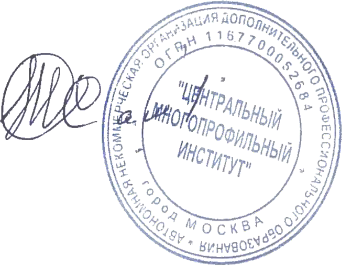            «УТВЕРЖДАЮ»   Ректор АНО ДПО «ЦМИ»___________А.Х. Тамбиев    «12» февраля 2019 г.Дополнительная профессиональная программапрофессиональной переподготовки«Актуальные вопросы библиотечно-информационной деятельности в образовательном учреждении»Москва, 2019 г.Аннотация рабочей  программы«Актуальные вопросы библиотечно-информационной деятельности в образовательном учреждении».      Дисциплина ориентирована на изучение основ нормативно-правового регламентирования деятельности библиотек, что позволит студентам в дальнейшем практически: осуществлять организацию библиотечно-информационного обслуживания населения с учетом норм действующего законодательства; формировать и продвигать фонды традиционных и электронных документов с учетом норм авторского права и права на интеллектуальную собственность; разрабатывать и продвигать информационно-библиографическую продукцию библиотек с учетом норм авторского права и права на интеллектуальную собственность; предоставлять услуги по использованию удаленного доступа с учетом норм авторского права и права на интеллектуальную собственность; обеспечивать информационную безопасность читателей при использовании ресурсов и сервисов Интернет. Перечень планируемых результатов обучения по дисциплине: ПК-12; ПК-15.Темы занятий1.Российская библиотека в системе правовых отношений.2.Тематические области правового регулирования в библиотечно-информационной сфере.3.Нормативно-правовые основы формирования и использования библиотечно-информационных ресурсов.4.защита интересов потребителей и правовая гарантия качественных параметров предоставляемых библиотекой услуг/продукции.5.Право на интеллектуальную собственность и деятельность библиотеки.6.Нормативно-правовые основы обеспечения информационной безопасности читателей и пользователей библиотек разных типов.7.Нормативное регулирование правовых отношений между библиотекой и читателями.8.Правовое обеспечение деятельности современных библиотек.9.Нормативно-правовое обеспечение кадровой политики библиотеки.10.Внутрибиблиотечные нормативно-методические документы. Номенклатура и значение для управления библиотекой.Образовательные технологии:В процессе освоения данной учебной дисциплины используются следующие образовательные технологии: Лекции: вводные, обзорные, заключительно- обобщающие, лекции-дискуссии, проблемные лекции, лекции с использованием электронных презентаций.Семинарские занятия в форме обсуждения докладов.Семинарские занятия в форме коллоквиума.Деловые игры. Контент - анализ.ПроектированиеКомпьютерное тестирование. Школьная библиотека является существенной и значимой частью образовательной среды учебного заведения. Создание информационно-библиотечных центров на базе школьных библиотек является важным инновационным процессом. ИБЦ призван сегодня стать организационным и функциональным центром образовательного процесса и обеспечить инфраструктурную основу для создания условий реализации ФГОС в образовательных организациях. Модернизация, инновационные подходы, трансформация и автоматизация библиотечных процессов, становление педагога-библиотекаря, его ориентированность на расширение видов оказываемых услуг - именно вокруг этого должна выстраиваться повседневная работа школьного библиотекаря. В условиях реализации новых образовательных стандартов актуальной становится такая организация информационно-библиотечного обслуживания участников образовательного процесса, которая расширяет образовательное, в т. ч. цифровое пространство и обеспечивает траекторию движения от «Информации - к знаниям и развитию».Реализация образовательной программы должна сегодня ориентироваться на построение образовательного процесса, обеспечивающего основные требования ФГОС: • компетентностные подходы к обучению;• профильное обучение;• раннее выявление и сопровождение одаренности;• здоровьесбережение;• медиаобразование;• информационная культура участников образовательного процесса.В связи с вышеизложенным существенно изменяется роль ИБЦ в современной школе. Информационно-библиотечный центр определен в качестве материально-технической базы в части «Требований к условиям реализации основных образовательных программ основного общего образования» в категории «Материально-технические условия реализации основной образовательной программы основного общего образования». С деятельностью ИБЦ связаны и информационно-методические условия реализации основной образовательной программы основного общего образования. Конкретные вопросы функционирования школьных информационно-библиотечных центров, их роль в реализации образовательной программы, а также вопросы, связанные с их инфраструктурой, расширением функций педагогов-библиотекарей и видов оказываемых услуг изложены в Концепции развития школьных информационно-библиотечных центров.Цель реализации программыПодготовить конкурентоспособных, компетентных специалистов к занятию ответственных позиций в сфере библиотечно-информационной деятельности, способных к непрерывному профессиональному развитию в динамично меняющихся социальной и информационной сферах общества, формировать у слушателей гражданские и нравственные качества личности, высокую мотивацию к выполнению профессиональной деятельности, основанную на осознании социальной значимости своей профессии. Задачи:- Осуществление комплексного подхода в образовательной деятельности, базирующегося на фундаментальном гуманитарном образовании и личностно-ориентированном деятельностном обучении, инновационных технологиях, проектной деятельности;- Обеспечение системного взаимодействия профессорско-преподавательского состава с работодателями, библиотечным и бизнес сообществом по развитию общекультурных, профессиональных, социально-личностных компетенций и оценке качества подготовки выпускников;- Создание учебно-творческой атмосферы, стимулирующей изучение предметной области и совместную образовательную и научную деятельность слушателя-Формирование культуры мышления и мотивации к выполнению профессиональной деятельности в конкретной предметной области;- Ориентация слушателей на постоянное саморазвитие и готовность к самостоятельному освоению знаний на протяжении всей профессиональной деятельности.Планируемые результаты обученияВ результате освоения программы слушатель должен:уметь:-обновление нормативно-правовой базы деятельности библиотеки;-техническое оснащение;-создание условий для автоматизации библиотечных процессов, использования новых информационных технологий, информатизации библиотечной деятельности и включения школьной библиотеки в процессы компьютеризации общего образования;-формирование книжных фондов;-выявление новых управленческих и методических подходов к организации деятельности школьной библиотеки;-анализ перспективных моделей организационных форм школьных библиотек;-развитие кооперации и интеграции библиотек учреждений общего образования, а также координации деятельности с библиотеками других ведомствзнать:– обеспечивать высокое качество библиотечных услуг и высокий уровень культурыобщения;– обеспечивать права пользователя на поиск, отбор и получение информации и знаний, втом числе посредством современных информационно-коммуникационных технологий;– обеспечивать права пользователя на доступ к культурным ценностям и инициируетучастие пользователя в культурной жизни общества;– обеспечивать равенство прав пользователей на библиотечное обслуживание, внезависимости от их пола, расы, национальности, имущественного или должностногоположения, политических или религиозных убеждений, состояния физического здоровья;– способствует социализации личности, формированию гражданского сознания;– содействует развитию информационной культуры личности;– пропагандирует книгу и чтение как источник интеллектуального и духовного развитияличности, способствует формированию и развитию культуры чтения;– содействует интеллектуальному и духовному развитию пользователей-детей и юношей;– не рекомендует недостоверные, заведомо ложные материалы, сознает опасность и вред,который они могут нанести личности и обществу;владеть:- обладать ИКТ- компетенцией;- владеть приёмами ведения документации на электронных носителях;- владеть базовыми библиографическими знаниями. Характеристика нового вида профессиональной деятельности, новой квалификации: область профессиональной деятельности Профессиональная деятельность выпускников по программе Библиотечно-информационная деятельность осуществляется в области практической деятельности по формированию и использованию библиотечно-информационных ресурсов, сохранения документного наследия, формирования информационной культуры общества.объекты профессиональной деятельности выпускника:- библиотечно-информационная деятельность по удовлетворению потребностей общества в информационных ресурсах;-формирование и организация документных ресурсов общества;-оптимизация функционирования библиотечно-информационных сетей и систем;-использование современных информационно-коммуникационных технологий библиотечно-информационной деятельности;-применение психолого-педагогических методик, содействующих духовно-нравственному развитию личности и формированию информационной культуры.виды и задачи профессиональной деятельности выпускника:-производственно -технологическая;-организационно-управленческая;-проектная;-научно-исследовательская и методическая;-информационно-аналитическая;-психолого-педагогическая. производственно-технологическая деятельность:-формирование, обработка, классификация информационных ресурсов и документных фондов, обеспечение их сохранности; -организация и технология библиотечно-информационного обслуживания пользователей;-использование информационно-коммуникационных технологий в библиотечно-информационной деятельности;-формирование информационно-поисковых систем и баз данных;-организация деятельности по воспитанию и культурному развитию личности, продвижению чтения и формированию информационной культуры;-разработка и освоение инновационных технологий, методов и форм библиотечно-информационной деятельности. организационно-управленческая деятельность:-использование правовых и нормативных документов в библиотечно-информационной деятельности;-участие в разработке инновационных проектов и программ развития библиотечно-информационной деятельности;-использование инструментария менеджмента и маркетинга в библиотечно-информационной деятельности, организация социального партнерства;-участие в разработке локальной нормативной и организационно управленческой документации.проектная деятельность:-участие в реализации комплексных инновационных проектов и программ развития библиотечно-информационной деятельности;-участие в проектировании и реализации библиотечно информационных продуктов и услуг для различных категорий пользователей;-участие в моделировании развития и модернизации библиотечно-информационных учреждений и систем. научно-исследовательская и методическая деятельность:-участие в исследованиях по проблемам формирования, использования и оценки качества информационных ресурсов;-изучение потребителей информации и их информационных потребностей;-участие в комплексных и локальных научных исследованиях, экспериментах, мониторинге;-методическое обеспечение библиотечно-информационной деятельности, выявление и оценка инновационного опыта, оказание консалтинговых услуг;-изучение и анализ информационных, кадровых, экономических и материально-технических ресурсов библиотеки. информационно-аналитическая деятельность:-аналитико-синтетическая переработка информации;-информационная диагностика предметной области и информационное моделирование;-создание информационно-аналитической продукции на основе анализа информационных ресурсов;-использование методов и процедур информационного анализа текстов;-информационное сопровождение и поддержка профессиональных сфер деятельности. психолого-педагогическая деятельность:-применение педагогической теории и методики для решения информационно-образовательных задач в библиотеках;-участие в процессах социализации личности;-использование психолого-педагогических методик в продвижении и развитии чтения, формировании информационной культуры личности;-содействие образовательной деятельности;-реализация психолого-педагогических подходов в библиотечно информационном обслуживании различных категорий пользователей;-участие в реализации библиотечных программ в соответствии с национальными приоритетами культурно-воспитательной политики;-участие в разработке и реализации образовательных и социокультурных программ для населения;-создание благоприятной культурно-досуговой среды;-стимулирование инновационных процессов в социокультурной сфере. Результаты освоения программы профессиональной переподготовки Библиотечно-информационная деятельность определяются приобретаемыми выпускником компетенциями, то есть его способностью применять знания, умения и личные качества в соответствии с задачами профессиональной деятельности. В результате освоения программы выпускник должен обладать следующими профессиональными компетенциями:производственно-технологическая деятельность:-способностью создавать и предоставлять информацию, отвечающую запросам пользователей (ПК-1);-готовностью к взаимодействию с потребителями информации, готовность выявлять и качественно удовлетворять запросы и потребности, повышать уровень их информационной культуры (ПК-2);-способностью формировать документные фонды, базы и банки данных, обеспечивать их эффективное использование и сохранность (ПК-3);-готовностью к овладению перспективными методами библиотечно- информационной деятельности на основе информационно коммуникационных технологий (ПК-4);-готовностью к освоению и предоставлению перспективного ассортимента продуктов и услуг (ПК-5);-готовностью к постоянному совершенствованию профессиональных знаний и умений, приобретению новых навыков реализации библиотечно-информационных процессов, профессиональной переподготовке и повышению квалификации (ПК-6);-владением методами качественной и количественной оценки работы библиотеки (ПК-7);-готовностью использовать правовые и нормативные документы как объекты организационно- управленческой деятельности (ПК-8);-организационно-управленческая деятельность:-готовностью принимать компетентные управленческие решения в профессионально-производственной деятельности (ПК-9);-готовностью к решению задач по организации и осуществлению текущего планирования, учета и отчетности (ПК-10);-способностью к анализу управленческой деятельности библиотечно-информационных учреждений (ПК-11);-способностью формировать и поддерживать рациональную систему документационного обеспечения управления (ПК-12);-готовностью использовать различные методы и приемы мотивации и стимулирования персонала (ПК-13);-готовностью выстраивать эффективные внутриорганизационные коммуникации (ПК-14);-способностью управлять профессиональными инновациями (ПК-15);-способностью к организации системы маркетинга библиотечно информационной деятельности (ПК-16);-готовностью к социальному партнерству (ПК-17);проектная деятельность:-готовностью к применению результатов прогнозирования и моделирования в профессиональной сфере (ПК-18);-готовностью к участию в реализации комплексных инновационных проектов и программ развития библиотечно-информационной деятельности (ПК-19);-способностью к участию в проектировании библиотечно информационных услуг для различных групп пользователей (ПК-20);-готовностью к предпроектному обследованию библиотечных и информационных учреждений (ПК-21);научно-исследовательская и методическая деятельность:-способностью к изучению и анализу библиотечно информационной деятельности (ПК-22);-готовность к использованию научных методов сбора и обработки эмпирической информации при исследовании библиотечно-информационной деятельности (ПК-23);-готовностью к выявлению, оценке и реализации профессиональных инноваций (ПК-24);-способностью к научно-методическому сопровождению библиотечно-информационной деятельности (ПК-25);-готовностью к проведению социологических, психолого педагогических и маркетинговых исследований (ПК-26);информационно-аналитическая деятельность:-способностью к выявлению, анализу и оценке информационных ресурсов общества (ПК-27);-готовностью к аналитико-синтетической переработке информации (ПК-28);-способностью к информационной диагностике предметной области и информационному моделированию (ПК-29);-готовностью к выявлению и изучению информационных потребностей субъектов информационного рынка (ПК-30);-готовностью к созданию информационно-аналитической продукции на основе анализа информационных ресурсов (ПК-31);-способностью к применению методов и процедур информационного анализа текстов (ПК-32);-готовностью к информационному сопровождению и поддержке профессиональных сфер деятельности (ПК-33);психолого-педагогическая деятельность:-способностью к эффективному библиотечному общению с пользователями (ПК-34);-готовностью к организации воспитательно-образовательной работы средствами библиотеки (ПК-35);-готовностью к использованию психолого-педагогических подходов и методов в библиотечно-информационном обслуживании различных групп пользователей (ПК-36);-готовностью к формированию информационной культуры пользователей библиотеки (ПК-37);-готовностью к реализации библиотечных программ в соответствии с национальными приоритетами культурно-воспитательной политики (ПК-38);-способностью к реализации образовательных и культурно воспитательных программ для населения (ПК-39);-способностью к созданию благоприятной культурно- досуговой среды (ПК-40);-готовностью к реализации инновационных процессов в социокультурной сфере (ПК-41).Требования к уровню подготовки поступающего на обучение, необходимому для освоения программы   К освоению дополнительных профессиональных программ допускаются лица, имеющие среднее профессиональное и (или) высшее образование; Срок обученияТрудоемкость обучения по данной программе – 108 часов, включая все виды аудиторнойи (внеаудиторной) самостоятельной учебной работы слушателя. Форма обучения  – заочная (по желанию слушателя или заказчика возможны очная, очно - заочная, а также сочетание всех форм обучения)Выдаваемый документ – диплом о профессиональной переподготовке установленного образца.3. Учебный пландополнительной профессиональной программы профессиональной переподготовки«Актуальные вопросы библиотечно-информационной деятельности в образовательном учреждении».4. Требования к квалификации педагогических кадров, представителей предприятий и организаций, обеспечивающих реализацию образовательного процессаРеализация   программы   обеспечивается высококвалифицированными педагогическими и научно-педагогическими кадрами, имеющими достаточный опыт работы в области профессиональной деятельности, соответствующей направленности образовательной программы, состоящими в штате АНО ДПО «Центральный многопрофильный институт».5.  Материально-технические условия реализации программы:Обучение проводится с применением системы дистанционного обучения, которая предоставляет неограниченный доступ к электронной информационно-образовательной среде, электронной библиотеке образовательного учреждения из любой точки, в которой имеется доступ к информационно-телекоммуникационной сети "Интернет".Электронная информационно-образовательная среда обеспечивает:доступ к учебным программам, модулям, изданиям электронных библиотечных систем и электронным образовательным ресурсам;фиксацию хода образовательного процесса, результатов промежуточной аттестации и результатов освоения программы;проведение всех видов занятий, процедур оценки результатов обучения, реализация которых предусмотрена с применением электронного обучения, дистанционных образовательных технологий;формирование электронного портфолио обучающегося, в том числе сохранение работ обучающегося, рецензий и оценок на эти работы со стороны любых участников образовательного процесса;взаимодействие между участниками образовательного процесса, посредством сети "Интернет".идентификация личности при подтверждении результатов обучения осуществляется с помощью программы дистанционного образования института, которая предусматривает регистрацию обучающегося, а так же персонифицированный учет данных об итоговой аттестации;Учебно-методическое обеспечение программы1. Алешин, Л. И. Библиотековедение. История библиотек и их современное состояние: [учебное пособие для студентов и бакалавров высших учебных заведений, обучающихся по специальности 05.27.00 "Библиотековедение и библиография"]. – Москва : Форум : Инфра-М, 2017. – 238 с. : ил., фот. ; 21 см. – (Высшее образование : бакалавриат)2. Библиографическое обеспечение свободного развития личности. Краеведческая библиография : материалы II Международного библиографического конгресса "Библиография: взгляд в будущее" (Москва, 6-8 октября 2015 г.) / Российская гос. б-ка ; авт.-сост. А. Ю. Самарин ; ред. А. В. Теплицкая. – Москва : Пашков дом, 2016. – 255 с.3. Библиотечное дело за рубежом 2016 / ред. А. Н. Гончарова. – Москва: Пашков дом, 2017. – 184 с.4. Библиотечный фонд: словарь-справочник / авт.-сост.: Ратникова Е.И., Стародубова Н.З., Толчинская Л.М. и др. – Москва : Инфра-М, 2018. – 160 с. – (Библиотека малых словарей)5. Бородина, В. А. Словарь-справочник по чтению : практикум / В. А. Бородина, С. М. Бородин. - Москва: РШБА, 2017. - 231 с. - (В помощь педагогу-библиотекарю; Профессиональная библиотека школьного библиотекаря: прил. к журн. "Школьная библиотека". Сер. 1).Оценочные материалы 7.1. Темы рефератовБиблиотекарьБиблиотечное дело Древнего мираБиометрияВойна и мирИздания. Основные виды изданийИстория развития Российского законодательства в области информационного обеспечениеКомпетентностный подход в управлении персоналаКомплексы и ансамбли Древнего МираМетод и перспективы системного исследованияМир после холодной войныОрганический мир ДокембрияОсобенности НТЦ «Система» как одной из официальных государственных систем РоссииОсобенности организации фондов детской литературы и учета библиотечного фондаОсобенности применения служебных собак в Пунктах Пропуска по видам международных сообщенийОсобенности размещения населения мираПисьмо тринадцатого  о воспитанностиПроблема мира и разоруженияСамые глубокие шахты мира им РоссииСовременная молодежьСтруктура книги Вспомогательный аппарат изданияЭлектронные библиотечные системы7.2.Тестовые задания1. Педагог библиотекарь нормативно-правовая база Законодательный нормативно правовой документ, регулирующий отношения, возникающие в связи с созданием и использованием произведений науки, литературы и искусства (авторское право), фонограмм, исполнений, постановок, передач организаций эфирного или кабельного вещания (смежные права) это:
1. Гражданский кодекс Российской Федерации. Часть 4;
2. Федеральный закон "Об образовании в Российской Федерации";
3. Федеральный закон «О библиотечном деле»;
4. Федеральный закон "О защите детей от информации, причиняющей вред их здоровью и развитию".2. Документ, гарантирующий право человека на свободный доступ к информации – это:
1. Федеральный закон «Об образовании в Российской Федерации»;
2. Закон Республики Татарстан «Об образовании»;
3. Федеральный закон «О библиотечном деле»
4. Декларация прав человека.
3. Согласно требованиям 
«Квалификационных характеристик должностей работников образования», должен ли педагогбиблиотекарь разрабатывать рабочую программу и обеспечивать ее выполнение? 
1. Да
2. Нет
3. По усмотрению администрации учреждения
4. В квалификационной характеристике по должности педагогабиблиотекаря
данное требование не предусмотрено.
4. Согласно требованиям 
работников образования»,
дополнительное образование обучающихся, воспитанников?
«Квалификационных характеристик должностей
должен ли педагогбиблиотекарь обеспечивать
1. Да
2. Нет
3. По усмотрению администрации учреждения
4. В квалификационной характеристике по должности педагогабиблиотекаря
данное требование не предусмотрено.
5. Документ, отражающий основные задачи и функции библиотеки образовательной
организации – это:
1. Правила пользования библиотекой;
2. Устав образовательной организации;
3. Положение о библиотеке образовательной организации;
4. Программа развития образовательной организации.
6. По ГОСТу 7.12003 «Библиографическая запись. Библиографическое описание» в
состав библиографического описания входят:
1. Область серийного номера;
2.Область сведений об аннотации;                                                                                                3.Область физической характеристики;
4.Область дополнительной информации об издании.
7. Федеральный государственный образовательный стандарт – это …
1. совокупность обязательных требований к уровню обучения, утвержденныхфедеральным органом исполнительной власти, осуществляющим функции по выработке
государственной политики и нормативноправовому регулированию в сфере образования;
2. совокупность обязательных требований к образованию определенного уровня и
(или) к профессии, специальности и направлению подготовки, утвержденных
федеральным органом исполнительной власти, осуществляющим функции по
выработке государственной политики и нормативноправовому регулированию в
сфере образования;
3. совокупность обязательных требований к структуре и реализации основной
образовательной программы, утвержденных федеральным органом исполнительной власти,осуществляющим функции по выработке государственной политики и нормативно
правовому регулированию в сфере образования.
4. совокупность обязательных требований к профессии, специальности и направлению
утвержденных федеральным органом исполнительной власти,
подготовки, осуществляющим функции по выработке государственной политики и нормативно
правовому регулированию в сфере образования Федеральный закон «Об образовании в Российской Федерации»
8. Какой документ устанавливает нормы обеспеченности образовательнойдеятельности учебными изданиями в расчете на одного обучающегося по основным
образовательным программам:
1.Федеральный государственный образовательный стандарт общего образования
2. Федерации. Общественно  государственный проект» 
3. Федеральный перечень учебников, рекомендуемых к использованию при реализации
имеющих государственную аккредитацию образовательных программ начального общего,
основного общего, среднего общего образования
4.«Концепция развития библиотек общеобразовательных учреждений Российской
9. Какие требования включают в себя федеральные государственные образовательные
стандарты?К уровню подготовки выпускников, структуре и условиям реализации основной
образовательной программы;
2. К структуре и условиям реализации основной образовательной программы;
3. К условиям реализации и результатам освоения основной образовательной программы;
4. К структуре, условиям реализации и результатам освоения основной образовательной программы.
10. Федеральные государственные образовательные стандарты обеспечивают …
1. преемственность основных образовательных программ и соблюдение требований
законодательства в сфере образования;
2. государственные гарантии уровня и качества образования на основе единства обязательных требований к условиям реализации основных образовательных программ и результатам их освоения;3.преемственность основных образовательных программ, государственные гарантии уровня и качества образования на основе единства обязательных требований к условиям реализации основных образовательных программ и результатам их освоения; 
4. соблюдение лицензионных требований при осуществлении образовательной
деятельности.
11. В каком документе отражены изменения нормативноправовой базы
документов, регламентирующих учет библиотечного фонда:
1. Федеральный закон «Об образовании в Российской Федерации»
2. Порядок формирования федерального перечня учебников, рекомендованных к
использованию при реализации имеющих государственную аккредитацию образовательных
программ начального общего, основного общего, среднего общего образования
3. Порядок учета документов, входящих в состав библиотечного фонда
4. Федеральный государственный образовательный стандарт общего образования
12. Согласно ФЗ «Об образовании в Российской Федерации» определение спискаучебников для использования в образовательной деятельности в соответствии с
утвержденным Федеральным перечнем учебников, рекомендуемых к использованию при
реализации имеющих государственную аккредитацию образовательных программ
начального общего, основного общего, среднего общего образования относится к:
1.образования компетенции федеральных органов исполнительной власти в сфере
2.компетенции образовательной организации
3.компетенции органов исполнительной власти субъектов РФ в сфере образования
4.образования компетенции муниципальных органов исполнительной власти в сфере
13. Какие нормативные правовые документы в соответствии с Федеральным 
законом №273ФЗ «Об образовании в Российской Федерации» содержат положения о 
правах и обязанностях педагогического работника?
1. коллективный договор;
2. правила внутреннего распорядка
3. устав образовательной организации
4. должностные обязанности работника
14. Принципы соблюдения дисциплины в образовательном учреждении согласно 
Федеральному закону №273ФЗ «Об образовании в Российской Федерации».дисциплина в образовательном учреждении — это строгое и точное 
соблюдение всеми обучающимися, воспитанниками порядка и правил, установленных 
законодательством, уставом, локальными актами и приказами руководителя 
образовательного учреждения 
2. дисциплина в образовательном учреждении регулируются трудовым договором 
заключаемым между работником и Учреждением;
3. дисциплина в образовательном учреждении поддерживается на основе уважения
человеческого достоинства обучающихся, воспитанников, педагогов4. дисциплина в образовательном учреждении основывается на неукоснительном 
соблюдении норм трудовой дисциплины, правил внутреннего трудового распорядка 
образовательного учреждения.
15. Кто имеет право на занятие педагогической деятельностью?
1. лица, имеющие среднее профессиональное образование и отвечающие  квалификационным требованиям, указанным в квалификационных справочниках;
2. лица, имеющие среднее профессиональное или высшее образование и  отвечающие квалификационным требованиям, указанным в квалификационных  справочниках, и (или) профессиональным стандартам;
3. лица, имеющие высшее образование и отвечающие квалификационным  требованиям, указанным в профессиональных стандартах;4. лица, имеющие среднее профессиональное или высшее образование и отвечающие 
квалификационным требованиям, указанным в квалификационных справочниках.
ПЕДАГОГИКА И ПСИХОЛОГИЯ
16. Процесс изменения личности ребенка в процессе ее взаимодействия с реальной
действительностью, появление физических и социально психологических
новообразований в структуре личности понимается как:
1. Становление
2. Формирование
3. Социализация
4. Воспитание
17. Психолого педагогические критерии эффективности обучения систематизировала:
1. Н.А. Менчинская
2. И.С. Якиманская
3. Н.Ф. Талызина
4. Е.И. Кабанова – Меллер18. Воспитательная деятельность осуществляется на основе не столько знания
ребенка (факты), сколько его понимания, проникновения в его мышление, чувства,
переживания (смыслы) – это положение
1. Герменевтического подхода
2. Акмеологического подхода
3. Амбивалентного подхода
19. Библиотерапия – это
1. Формирование индивидуального здоровья
2. Формирование навыков и способностей противостоять неординарным
ситуациям на основе синтезирования ситуации чтения
3. Лечение человека с помощью психологических средств воздействия
4. Целенаправленное руководство духовным развитием человека, подготовка его к
жизни и деятельности в определенном обществе20. Способность устанавливать и поддерживать необходимые контакты с другими 
людьми, в частности, в условиях педагогического взаимодействия называется:
1. Интерактивной толерантностью
2. Коммуникативной состоятельностью
3. Коммуникативной толерантностью
4. Коммуникативной компетентностью
21. Возрастом интенсивного интеллектуального развития принято считать:
1. Младший школьный возраст
2. Дошкольный возраст
3. Подростковый возраст
4. Юношеский возраст22. Развивающее обучение рассматривает учащегося:
1. Как самообучающийся субъект учения
2. Как объект обучающих воздействий учителя
3. Как субъект, усваивающий знания, умения, навыки в качестве самоцели, а не как 
средство развития
4. Как субъект, усваивающий знания, умения, навыки как средство развития23. Подход к обучению, строится на таком способе организации учебнопознавательной
деятельности обучаемых, при котором они являются не пассивными получателями
информации, а сами активно участвуют в учебном процессе, называется:
1. Компетентностный подход
2. Деятельностный подход
3. Личностный подход
4. Когнитивный подход24. Новым подходом в воспитании детей является:
1. Личностноориентированный подход
2. Деятельностный
3. Природосообразный подход
4. Когнитивный подход25. Теория обучения младших школьников, которая основывается на учете внутренних
закономерностей развития ребенка, развитии нравственных качеств и эстетических
чувств, воли, формировании внутреннего побуждения к учению:
1. Психологическая теория Л.В. Занкова
2. Психологическая теория Н.А. Менчинской
3. Психологическая теория Д.Б. Эльконина и В.В. Давыдова
4. Психологическая теория Ш.А. АмонашвилиГлоссарийАбонент библиотеки — читатель библиотеки или учреждение, пользующееся библиотечным обслуживанием.Автоматизированная информационно-поисковая система — поисковая система, созданная на базе электронно-вычислительной техники, предназначенная для автоматизированного поиска в электронном каталоге.Автор — лицо, создавшее произведение или принимавшее участие в его создании. Автором может быть учреждение или организация, от имени, которых публикуются материалы.Автореферат диссертации — научное издание в виде брошюры, содержащее составленный автором реферат проведенного им исследования, представляемого на соискание ученой степени.Авторский знак – условное обозначение фамилии автора или первого слова заглавия произведения. Применяется для расстановки произведений печати в алфавитном порядке.Алфавитное библиографическое пособие — библиографическое пособие, в котором библиографические записи расположены в алфавитном порядке индивидуальных и коллективных авторов и (или) заглавий документов.Алфавитно-предметный указатель к систематическому каталогу (АПУ) — вспомогательный аппарат к систематическому каталогу, представляющий собой алфавитный перечень предметных рубрик, раскрывающих содержание отраженных в систематическом каталоге документов с указанием соответствующих классификационных индексов. Каждое слово АПУ заносится на отдельные карточки, которые расставляются в алфавитном порядке в специально выделенный ящик систематического каталога. АПУ является своего рода «ключом» к систематическому каталогу. Он подсказывает, где, в каком разделе, и под каким индексом следует искать нужную книгу.Алфавитный каталог (АК) — библиотечный каталог, в котором библиографические записи располагаются в алфавитном порядке авторов, наименований организаций или заглавий документов.Альбом – книжное или комплектное листовое изо издание, имеющее, как правило, пояснительный текст.Альманах – сборник, содержащий литературно-художественные и (или) научно-популярные произведения, объединенные по определенному признаку (тема, время написания и т.д.)Аналитическое библиографическое описание — библиографическое описание статьи из книги или периодического издания.Аннотация — краткая характеристика документа, поясняющая его содержание, назначение, форму, другие особенности.Аннотированное библиографическое пособие — библиографическое пособие, в котором все или большинство библиографических записей включают аннотации.Анонимный автор — автор, опубликовавший документ без указания своего имени.Антология — непериодический сборник, включающий избранные литературно-художественные произведения (или извлечение из них), преимущественно стихотворные.Атлас — альбом, содержащий изображения различных объектов (карты, чертежи, рисунки), служащий для учебных или практических целей.Аудиовизуальный документ – документ, содержащий изобразительную и (или) звуковую информацию, воспроизведение которой требует применения соответствующего оборудования. К аудиовизуальным документам относятся грампластинки, магнитные фонограммы, диаматериалы и узкопленочные кинофильмы, видеокассеты, СD-Rom.Афиша – рекламное или справочное листовое издание, оповещающее о каком-либо культурном мероприятии и предназначенное для расклейки.База данных (БД) — набор данных, который представлен на машинном носителе в виде, позволяющем осуществлять автоматизированную переработку содержащейся в неминформации. База данных предназначена для хранения данных о приобретенных библиотекой изданиях (монографиях, справочниках, сборниках статей и т.п.), информации о местонахождении отдельных экземпляров (переплетов) каждого издания и сведений о читателях.Библиограф — сотрудник библиотеки, имеющий специальное библиографическое образование. К библиографу можно обратиться за помощью в поиске необходимой информации о документах. Библиограф поможет в работе с каталогами, подскажет, как проще найти необходимую информацию. Библиографы составляют библиографические списки литературы, рекомендательные библиографические пособия по различным темам, которые можно использовать при поиске информации.Библиографическая база данных — база данных, содержащая библиографические записи.Библиографическая запись – элемент информации о документе, фиксирующий в документальной форме сведения, позволяющие раскрыть его состав и содержание в целях библиографического поиска.Библиографическая информация — информация о документах, необходимая для их поиска и использования.Библиографическая картотека — библиографическое пособие, реализованное в карточной форме.Библиографическая справка — ответ на разовый запрос, содержащий библиографическую информацию о наличии и (или) местонахождении документа (адресная справка), о содержании библиографической информации по определенной теме (тематическая справка); об отсутствующих или искаженных в запросе элементах библиографического описания (уточняющая справка).Библиографическая услуга — результат библиографического обслуживания, удовлетворяющий потребности в библиографической информации.Библиографический запрос — информационный запрос на библиографическую информацию.Библиографический обзор — библиографическое пособие, в письменной или устной форме представляющее собой связное повествованиео документахБиблиографический поиск — информационный поиск, осуществляемый в каталоге или картотеке на основании библиографических данныхБиблиографический список – список документов, составленный в соответствии с правилами библиографического описанияБиблиографический указатель к изданию — часть справочного аппарата издания, раскрывающая состав или содержание произведений, помещенных в данном издании.Библиографический указатель — библиографическое пособие со сложной структурой, предполагающей наличие вспомогательных указателей, предисловия, оглавления, списка сокращений и т. д.Библиографическое издание — библиографическое пособие, выпущенное в виде отдельного документа в форме непериодического, серийного, периодического или продолжающегося издания.Библиографическое информирование — систематическое обеспечение библиографической информацией абонента в соответствии с его долговременно действующим запросом.Библиографическое обслуживание — обеспечение потребителей библиографической информацией.Библиографическое описание — совокупность библиографических сведений о документе, приведенных по определенным правилам, устанавливающим порядок следования областей и элементов, и предназначенных для идентификации и общей характеристики документа. Библиографическое описание, поможет Вам сориентироваться при поиске информации в книжном фонде библиотеки, отражая краткую характеристику документа: автор, название, год и место издания.Библиографическое пособие – упорядоченное множество библиографических записей, объединенных по какому-либо признаку.Библиография – научная дисциплина, цель которой, помогать читателю ориентироваться в книжных богатствах. Библиография обеспечивает подготовку, распространение и использование библиографической информации.Библиотека — учреждение культуры, которое собирает, хранит и предоставляет всем желающим источники информации. В Древнем Египте таким источником были глиняные таблички. В настоящее время это книги, журналы, видео-, аудиокассеты, дискеты и т.д.Библиотека-допозитарий — библиотека, на которую возложена обязанность постоянного хранения максимально полного библиотечного фонда в целях освобождения фондов остальных библиотек региона от малоиспользуемых произведений печати и других документов.Библиотека-филиал — библиотека, находящаяся в подчинении у Центральной библиотеки.Библиотекарь – сотрудник библиотеки, имеющий специальное библиотечное образование. Библиотекарь работает не только с читателями, но и содержит в порядке фонд источников информации. Одна из главных задач – помочь читателю во время его работы в библиотеке.Библиотечная сеть — библиотечная система, объединенная общностью задач, организационных решений, рядом единых признаков (принадлежность к определенной территории, учредителю, отрасли и т. д.).Библиотечная система — совокупность взаимодействующих библиотек, объединенных на определенных договорных условиях в целях более полного удовлетворения запросов пользователей и эффективного использования библиотечно-библиографических ресурсов.Библиотечная услуга — результат библиотечного обслуживания, удовлетворяющий определенную потребность пользователя библиотеки (выдачу и абонирование документов, предоставление информации о новых поступлениях, справки, выставки, консультации и т. д.).Библиотечно-библиографическая классификация (ББК) – таблицы систематизации документов для организации книжного фонда. Их основная задача – раскрыть содержание документов, представить их в виде стройной научно-обоснованной системы знаний и этим максимально облегчить читателю использование библиотечных фондов.Библиотечное дело — область идеологической, культурно-просветительной и научно-информационной деятельности, обеспечивающая удовлетворение потребностей населения в произведениях печати и других документах посредством библиотек.Библиотечное обслуживание — деятельность библиотеки по пропаганде и выдаче произведений печати и других документов или их копий, оказанию помощи в их выборе и использовании.Библиотечный абонемент — форма библиотечного обслуживания, предусматривающая выдачу документов для использования вне стен библиотеки (например, дома или в институте).Библиотечный каталог — совокупность расположенных по определенным правилам библиографических записей на документы, раскрывающая состав и содержание фонда библиотеки Примечание. Библиотечный каталог может функционировать в карточной или машиночитаемой форме, на микроносителях, а также в форме книжного издания.Библиотечный пункт — форма нестационарного обслуживания — территориально обособленное подразделение, организуемое по месту жительства, работы или учебы пользователей библиотек.Биобиблиографическое пособие — библиографическое пособие, содержащее биографические сведения об определенном лице или лицах, а также библиографическую информацию об их произведениях и литературе о них.Биографический справочник – справочник, содержащий сведения о жизни и деятельности каких-либо лиц.Брошюра – книжное издание объемом свыше 4, но не более 48 страниц.Буклет – листовое издание в виде одного листа печатного материала, свальцованного любым способом в два или более сгибов.Бюллетень – периодическое или продолжающееся издание, выпускаемое оперативно, содержащее краткие официальные материалы по вопросам, входящим в круг ведения выпускающей организации.Ведущее слово предметной рубрики — первое слово предметной рубрики, определяющее ее местонахождение в предметном каталоге.Видеодокумент, видеофонограмма – аудиовизульный документ на ленточном или дисковом носителе, содержащий информацию, зафиксированную на нем посредством видеозвукозаписи.Видеотека — организация или служба (отдел библиотеки), в обязанность которой входит сбор, хранение и предоставление в распоряжение пользователей видеодокументов.Внестационарное обслуживание – обслуживание читателей за пределами библиотеки с использованием передвижных библиотечных пунктов, обеспечивающих приближение книги к месту работы, учебы. То есть, если в вашем учреждении нет библиотеки, а вам необходима литература по профилю вашей работы или просто хочется почитать для души, то можете воспользоваться услугами передвижной библиотеки.Внутрижурнальное библиографическое пособие — библиографическое пособие, опубликованное в журнале в качестве самостоятельного материала.Внутрикнижное библиографическое пособие — библиографическое пособие, включенное в состав какого-либо непериодического издания в качестве самостоятельного материала.Внутрисистемный обмен (ВСО) – это передача изданий для временной работы из центральной библиотеки в библиотеки-филиалы. Допустим, Вам необходима книга В.Кондакова «Введение в культурологию», но посетить центральную библиотеку нет возможности. ВСО позволяет заказать книгу в библиотеке по вашему месту жительства, воспользоваться фондами других филиалов и центральной городской библиотеки.Вспомогательный указатель — часть библиографического пособия, отражающая сведения о документах, с отсылкой к соответствующим библиографическим записям.Выходные данные — сведения, информирующие о месте издания, издательстве и дате издания, помещенные на титульном листе документа. Хочется обратить Ваше внимание, что города Москва и Санкт-Петербург в библиографическом описании всегда пишутся сокращенно: М. и С-Пб. соответственно.Генеральный каталог — библиотечный каталог, отражающий весь библиотечный фонд, за исключением обменных и резервных фондов.Гипертекстовая база данных — текстовая база данных,записи в которой содержат связи с другими записями.Групповое информирование — библиографическое информирование группы потребителей информации, выделенной по определенному признаку, члены которой имеют близкие по содержанию информационные потребности.Дата издания – дата выпуска (год, а если необходимо месяц и день), указанная на документе либо установленная на основе анализа текста документа или по другим источникам.Депозитарный фонд — фонд, предназначенный для постоянного хранения и использования в специально выделенных библиотеках-депозитариях.Десятичная классификация — иерархическая классификационная система, в которой каждый класс может делиться не более чем на десять подклассов, каждый из которых в свою очередь также делится на десять частей.Документ – материальный носитель данных (бумага, кино- и фотопленка и т.п.) с записанной на нем информацией, предназначенный для ее передачи во времени и пространстве. Документы могут содержать тексты, изображения, звуки и т.п.Документ на микроформе – фотодокумент на пленочном или другом носителе, который для изготовления и использования требует соответствующего увеличения при помощи микрографической техники.Документально-художественное издание – литературно-художественное издание, содержащее произведение, основой которого послужил документ, реальное событие или деятельность исторического лица.Журнал – периодическое журнальное издание, содержащее статьи или рефераты по различным общественно-политическим, научным, производственным и другим вопросам, литературно-художественные произведения, имеющие постоянную рубрику, официально утвержденные в качестве данного издания.Журнальное издание – издание в виде блока скрепленных в корешке листов печатного материала установленного формата, издательски приспособленное к специфике данного периодического издания, в обложке или переплете.Заглавие — название (слово, фраза, буква или группа слов, фраз и букв), приведенное на документе в том виде, в каком оно установлено или утверждено автором либо издателем, и предназначенное для идентификации и поиска документа.Заголовок библиографической записи — элемент библиографической записи, расположенный перед библиографическим описанием и предназначенный для упорядочения и поиска библиографических записей.Заочный библиотечный абонемент — библиотечный абонемент, предоставляющийчитателям возможность получения произведений печати и других документовнепосредственно по месту жительства или работы путем пересылки по почтеЗапрос пользователя библиотеки — требование пользователя библиотеки напредоставление библиотечной услугиИзбирательное распространение информации (ИРИ) — распространение информации, появившейся в информационно-поисковой системе, в соответствии с постоянными информационными запросами потребителей информации.Избранные сочинения (избранные произведения) – однотомное или многотомное издание, содержащее часть наиболее значительных произведений одного или нескольких авторов, отобранных по определенному принципу.Издание – документ, предназначенный для распространения содержащейся в нем информации, прошедшей редакционно-издательскую обработку, полученный печатанием или тиснением, полиграфически самостоятельно оформленный, имеющий выходные данныеИздательство, издатель – юридическое лицо (организация или физическое лицо),осуществляющее подготовку к изданию и выпуск документаИзоиздание – издание, большую часть объема которого занимает изображениеИллюстрация — графическое изображение, поясняющее или дополняющее основной текст, помещенное на страницах (листах), включенных в пагинацию документаИндивидуальное информирование — информирование пользователя библиотеки всоответствии с его потребностямиИнформационная система — система, предназначенная для хранения, обработки, поиска, распространения, передачи и предоставления информацииИнформационная услуга — предоставление информации определенного вида потребителю по его запросуИнформационное обслуживание — обеспечение потребителей необходимой информацией, осуществляемое информационными органами и службами путем предоставления информационных услугИнформационно-поисковая система (ИIIС) — совокупность справочно-информационного фонда и технических средств информационного поиска в нем.Информационно-поисковый тезаурус (ИПТ) — автоматизированный словарь, предназначенный для поиска слов по смысловому содержаниюИнформационный листок – реферативное периодическое издание, отражающеесведения о передовом производственном опыте или научно-технических достиженияхИнформационный поиск — действия, методы и процедуры, позволяющие осуществлятьотбор определенной информации из массива данныхИнформационный центр — организация, выполняющая функции по сбору, переработкеи распространению информацииИнформация — сведения о лицах, предметах, фактах, событиях, явлениях и процессахнезависимо от формы представленияИнформирование — обеспечение информацией заинтересованных пользователейИсточники комплектования — организации, учреждения и отдельные лица, с помощьюкоторых комплектуются фонды библиотек, информационных центровКалендарь – периодическое справочное издание, содержащее последовательныйперечень дней, недель, месяцев данного года, а также другие сведения различногохарактера. Календари могут быть ежегодными, ежемесячными, ежедневнымиКалендарь знаменательных дат – календарь-ежегодник, включающий выборочныйперечень дней года, связанных с какими-либо памятными событиями, и сведениями обэтих событияхКартотека заглавий художественной литературы — алфавитная библиографическаякартотека, обеспечивающая поиск по заглавиям произведений художественной литературыКартотека местных изданий — библиографическая картотека, отражающаявыпущенные на данной территории изданияКартотека персоналий — библиографическая картотека, отражающая документы,связанные с жизнью и деятельностью отдельных лиц, и организованная в алфавитном порядке их именКартотека рецензий — библиографическая картотека, отражающая рецензии, опубликованные в периодических и продолжающихся изданиях, сборникахКаталог заглавий — алфавитный каталог заглавий документовКаталог местных изданий — библиотечный каталог, отражающий выпущенные наданной территории изданияКаталожный индекс – в систематическом каталоге – классификационный индекс,указывающий раздел каталога, в который должна быть помещена данная каталожная карточкаКинодокумент – аудиовизуальный документ на пленочном носителе, содержащийзафиксированные на нем посредством кинематографической техники предметы в видепоследовательно расположенных фотографических изображенийКинофильм – кинодокумент на пленочном носителе, представляющий собой совокупность последовательных фотографических изображений, объединенных общим сюжетом и предназначенных для воспроизведения на экране при помощи проецированияКлассификационное индексирование, библиографическая систематизация,Классификационная систематизация, систематизация — процесс выражения содержания документа и/или запроса на информационно-поисковом языкеКлассификационный индекс — условное обозначение деления какой-либо системыклассификации, к которому относится документКлючевое слово — слово или словосочетание из текста документа или запроса, котороенесет в данном тексте существенную смысловую нагрузку с точки зрения информационного поискаКнижная выставка – это реклама лучших произведений из числа новинок или книг,связанных общей темой, путем их непосредственного показа читателю. В библиотекесуществуют традиционные библиотечные выставки: персональные, тематические, кзнаменательным датам и выставки нестандартные: выставка-кроссворд, выставка-поиск, выставка-викторина и т.д.Книжное издание – издание в виде блока скрепленных в корешке листов печатногоматериала любого формата в обложке или переплетеКомплектование фонда — совокупность процессов выявления, отбора, заказа,приобретения, получения и регистрации документов, соответствующих задачамбиблиотеки, информационного центраКраеведческая картотека — библиографическая картотека, отражающая документыкраеведческого содержанияКраеведческий каталог — региональный каталог, отражающий документыкраеведческого содержанияКраеведческое библиографическое пособие — библиографическое пособие, отражающее документы об определенной местности (крае) в странеЛистовое издание – издание в виде одного или нескольких листов печатногоматериала любого формата без скрепленияЛитературно-художественное издание – издание, содержащее произведение (произведения) художественной литературыЛитературно-художественный журнал – журнал, содержащий произведения художественной литературы, а также публицистические и критические статьи и материалыМассовое информирование — информирование широкого круга потребителейинформации по социально значимым темамМежбиблиотечный абонемент (МБА) — абонемент, основанный на использованиидокументов из фондов других библиотек при их отсутствии в данном фондеМесто издания – местонахождение издательства или издателя, выпустившего документ.Многотомное издание – непериодическое издание, состоящее из двух или более 16 / 30нумерованных томов, представляющее собой единой целое по содержанию и оформлениюМонография – научно или научно-популярное книжное издание, содержащее полное ивсестороннее исследование одной проблемы или темы и принадлежащее одному илинескольким авторамНаучная библиотека — библиотека, обеспечивающая развитие науки; удовлетворяющаяинформационные потребности научных учреждений и отдельных лиц, связанные с исследовательской деятельностью на основе соответствующего фонда и информационно-поискового аппаратаНаучно-вспомогательное библиографическое пособие — библиографическоепособие, предназначенное в помощь научно-издательской деятельностиНаучное издание – издание, содержащее результаты теоретических и (или) экспериментальных исследований, а также научно подготовленные к публикации памятники культуры и исторические документыНаучно-популярное издание – издание, содержащее сведения о теоретических и (или)экспериментальных исследованиях в области науки, культуры и техники, изложенные вформе, доступной читателю-неспециалистуНаучно-популярный журнал – журнал, содержащий статьи и материалы об основахнаук, о теоретических и (или) экспериментальных исследованиях в области науки,культуры и практической деятельности, служащий распространению знаний исамообразованиюНаучно-художественное издание – литературно-художественное издание,содержащее произведение (произведения), в основу которого положен научный факт 17 / 30Научный журнал – журнал, содержащий статьи и материалы о теоретическихисследованиях, а также статьи и материалы прикладного характера, предназначенныйнаучным работникамНациональная библиотека — библиотека, которая в рамках национальной (государственной) библиотечно-информационной системы выполняет особые функции: получение обязательного экземпляра документов страны, ее каталогизация и обеспечение сохранности, оказание централизованных информационно-библиотечных услуг читателям, обеспечение сохранности и пропаганда национального культурного наследия, проведение государственной политики в области информационной культуры, руководство национальными компаниямипо пропаганде книги и чтения и участие в международных программах и проектахНепериодическое издание – издание, выходящее однократно, не имеющеепродолженияНормативный бюллетень – бюллетень, содержащий материалы нормативного,директивного или инструктивного характера, издаваемый, как правило, каким-либогосударственным органомНотное издание – издание, большую часть объема которого занимает нотная записьмузыкального произведения (произведений)Обмен документами — передача документов по соглашению в постоянное пользованиеиз одних библиотек, информационных центров или различных организаций в другиеОбменный фонд — фонд, предназначенный для обмена документами, безвозмезднойпередачи библиотекам, информационным центрам и (или) продажи их организациям ичастным лицамОбщественно-политический журнал – журнал, содержащий статьи и материалы актуальной общественно-политической тематики, предназначенный для широких кругов читателей.Объем документа — общее число страниц (листов) документа, включая отдельные листы иллюстраций, карты, приложения.Обязательный экземпляр — экземпляры различных видов тиражированных документов, подлежащие передаче производителями в соответствующие учреждения и организации в порядке и количестве, установленных законом. Примечание. Обязательный экземпляр может быть бесплатным и платным. Бесплатный — экземпляр каждого документа, передаваемый бесплатно в библиографирующие учреждения, крупные библиотеки, информационные центры. Платный — экземпляр документов, распределяемых централизованно между крупными библиотеками, информационными центрами и другими учреждениями за плату.Организация фонда — совокупность процессов приема, учета, технической обработки,размещения и хранения документовОсновное заглавие — заглавие, помещенное первым или выделенное полиграфическимспособом на титульном листеОтраслевое библиографическое пособие — библиографическое пособие, отражающееДокументы по определенной отрасли знанияОфициальное издание – издание, публикуемое от имени государственных органов, учреждений, ведомств или общественных организаций, содержащее материалы нормативного или директивного характера.Пагинация — порядковая нумерация страниц, столбцов, таблиц, иллюстраций, отрезков текста документа цифрами (арабскими или римскими), иногда буквами.Передвижная библиотека – библиотека, расположенная в специально оборудованном, укомплектованном транспортном средстве (например, библиобус) и меняющая свое местонахождение с целью обслуживания территориально удаленных от стационарной библиотеки групп населения.Периодическое издание – сериальное издание, выходящее через определенные промежутки времени, постоянным для каждого года числом номеров (выпусков), не повторяющимися по содержанию, однотипно оформленными нумерованными и (или) датированными впусками, имеющими одинаковые заглавие.Персональное библиографическое пособие — биобиблиографическое пособие, посвященное одному лицу.Плакат – листовое издание в виде одного или нескольких листов печатного материала установленного формата, отпечатанное с одной или обеих сторон листа.Подзаголовок предметной рубрики — второй и каждый последующий элемент многочленной предметной рубрики. Подзаголовки предметной рубрики в зависимостиот содержания могут быть тематическими, географическими, хронологическими и формальными, а в зависимости от степени общности и границ применения — общими и специфическими.Полнотекстовая база данных — текстовая база данных, содержащая полные тексты документов.Популярное библиографическое пособие — библиографическое пособие, предназначенное для удовлетворения познавательных интересов широких кругов читателейПособие – издание, предназначенное в помощь практической деятельности или овладению учебной дисциплиной.Предметизация –определение предметной рубрики для произведения печати или другого документа в соответствии с его содержанием.Предметная рубрика — краткая формулировка предмета (факта, события, аспекта и т.п.), рассматриваемого в документе, предназначенная для поиска документа.Предметный каталог — библиотечный каталог, в котором библиографические записи располагаются в алфавитном порядке предметных рубрик.Прикнижное библиографическое пособие — библиографическое пособие, помещенноев книге и, как правило, отражающее документы по ее тематике использованные,цитируемые и (или) рекомендуемые.Публикация — документ, доступный для массового использованияПубличная библиотека — общедоступная библиотека, предназначенная дляудовлетворения информационных потребностей широких слоев населенияПутеводитель – справочник, содержащий сведения о каком-либо географическомпункте или культурно-просветительном учреждении (мероприятии), расположенные вудобном для следования или осмотра порядкаРегиональное библиографическое пособие — библиографическое пособие, изданное вОпределенном регионе и (или) отражающее документы, которые связаны с регионом попроисхождению, содержанию и другим признакамРегиональный каталог — библиотечный каталог, отражающий литературу, относящуюсяпо своему содержанию к определенному региону, и организованный в систематическомили предметном порядкеРекомендательное библиографическое пособие — библиографическое пособие,рекомендуемое читателям, отражающее документы, отобранные по соответствующимсодержательным и качественным критериямРеставрация документа – восстановление и (или) улучшение эксплутационных свойств,а также формы и внешнего видаРетроспективное библиографическое пособие — библиографическое пособие,отражающее массив документов какого-либо исторического периодаРеферат — сокращенное объективное изложение содержания документа с основнымифактографическими данными и выводамиРеферативное издание – информационное издание, содержащее упорядоченнуюсовокупность библиографических записей, включающих рефератыРубрикатор — печатный или рукописный документ, текстом которого является переченьпредметных рубрикСборник – издание, содержащее ряд произведенийСводный каталог — библиотечный каталог,Словарь – справочное издание, содержащее упорядоченный перечень языковых единиц(слов, словосочетаний, фраз, терминов, имен, знаков), снабженных относящимися к нимсправочными даннымиСоавтор — лицо или организация, создавшие произведение совместно с другим лицом(лицами), или организацией (организациями)Собрание сочинений – однотомное или многотомное издание, содержащее все илизначительную часть произведений одного или нескольких авторов, дающеепредставление о его (их) творчестве в целомСпециальная библиотека — библиотека, обеспечивающая профессиональные потребности пользователей и иные специфические потребности особых групп читателей на основе соответствующего фонда и информационно-поискового аппарата (патентно-техническая, нотная, библиотека для слепых, библиотека НИИ и т. д.).Специальное библиографическое пособие — библиографическое пособие конкретного целевого и читательского назначения (рекомендательное, научно-вспомогательное, профессионально-производственное и др.).Справочник – справочное издание, носящее прикладной, практический характер,имеющее систематическую структуру или построенное по алфавиту заглавий статейСправочно-библиографический аппарат (СБА) – каталоги, картотеки,библиографические пособия (списки, указатели, обзоры). Используя справочно-библиографический аппарат, вы можете легко найти любой источник информации.Справочно-библиографическое обслуживание (СБО) — обслуживание в соответствиис запросами потребителей информации, связанное с предоставлением справок идругих библиографических услугСправочное издание – издание, содержащее краткие сведения научного или прикладного характера, расположенные в порядке, удобном для их быстрого отыскания, не предназначенное для сплошного чтенияСсылка — запись, связывающая между собой части документа, библиографическиезаписи, классификационные деления, предметные рубрики.Стационарная библиотека — библиотека с постоянным местом нахождения и зонойобслуживания.Текущее библиографическое пособие — периодическое библиографическое пособие,Выпуски которого регулярно и оперативно отражают вновь появляющиеся документыТематическая картотека — библиографическая картотека, отражающая документы поОпределенной теме, организованная в систематическом или предметном порядкеТематическое библиографическое пособие — библиографическое пособие, отражающее документы по определенной теме, проблемеТематическое заглавие — основное заглавие, раскрывающее тематику и содержаниедокументаТираж — общее количество экземпляров издания, напечатанных в течение одногопроизводственного процессаТитульный лист – элемент документа, на котором помещают заглавие издания,фамилию автора, наименование издательства, место и дату изданияТолковый словарь – языковой словарь, разъясняющий значение слов какого-либоязыка, дающий им грамматическую и стилистическую характеристики, примерыупотребления и другие сведенияУказатель (список, обзор) местной печати — библиографический указатель (список,обзор), отражающий документы, выпущенные на какой-либо территории или в странеУказатель к каталогу (картотеке) — вспомогательный аппарат, предназначенный дляорганизации поиска информации в каталогах и картотеках 26 / 30 Универсальная библиотека — библиотека, удовлетворяющая разнообразныечитательские потребности на основе фондов, сформированных без тематических итипологических ограниченийУниверсальное библиографическое пособие — библиографическое пособие,отражающее документы по всем отраслям знанияУсловное заглавие — заглавие, сформулированное составителем библиографическогоописания в случае отсутствия заглавия на документе. Отражается в квадратных скобках.Учебная библиотека — специальная библиотека, обеспечивающая удовлетворениеСпецифических библиотечных потребностей пользователей (читателей), возникающихв процессе учебной деятельности в школах, училищах, техникумах, вузах и т. п.Учебник – учебное издание, содержащее изложение учебной дисциплины (ее раздела,части), соответствующее учебной программе и официально утвержденное в качестведанного вида изданияУчебное издание — издание, содержащее сведения научного или прикладногохарактера, изложенные в форме, удобной для изучения и преподавания, ирассчитанное на учащихся разного возраста и ступени обученияУчебное пособие – учебное издание, дополняющее или частично (полностью)заменяющее учебник, официально утвержденное в качестве данного вида издания 27 / 30Учебно-методическое пособие – учебное издание, содержащее материалы пометодике преподавания учебной дисциплины (ее раздела, части) или методике воспитанияФактографическая база данных — информационно-поисковая система, предназначенная для поиска фактов или сведений о нихФактографическая справка — ответ на запрос, содержащий фактические сведенияФильмотека – организация или служба (отдел библиотеки), в обязанность которойвходит сбор, хранение и предоставление в распоряжение пользователей кинематографических документов и видеопрограммФонд — упорядоченная совокупность документов, соответствующая задачам и профилю библиотеки, информационного центра и предназначенная для использования и храненияФонотека – организация или служба (отдел библиотеки), в обязанность которой входитсбор, хранение и предоставление в распоряжение пользователей звуковых документовХрестоматия – учебное пособие, содержащее литературно-художественные,исторические и иные произведения или отрывки из них, составляющие объект изученияучебной дисциплиныХронологический каталог — библиотечный каталог, в котором библиографические записи располагаются по годам издания или первой публикации документов.Хронологическое библиографическое пособие — библиографическое пособие, в котором библиографические записи расположены в хронологии выхода в свет и (или) написания отраженных документов.Централизованная библиотечная система (ЦБС) — совокупность библиотек, представляющая собой структурно-целостное учреждение, функционирующее на основе общего управления, единого штата, фонда, организационного и технологического единства. ЦБС состоит из центральной библиотеки и библиотек-филиалов.Централизованное комплектование — комплектование библиотек-филиалов или сети библиотек одним учреждением (центральным органом).Центральная библиотека — библиотека, являющаяся руководящим центром, и выполняющая централизованные функции по отношению к библиотекам-филиалам.Центральная библиотека обеспечивает централизованное комплектование, обработку документов, справочно-библиографическое информационное обслуживание на основе единого СБА.Центральный каталог — библиотечный каталог, отражающий фонды библиотеки и всех ее филиалов.Частное заглавие — заглавие самостоятельной части многотомного или сериального издания (выпуска), отличающееся от общего заглавия.Читатель библиотеки — лицо, пользующееся библиотекой на основании официальной записи в установленных документах.Читальный зал — специально оборудованное помещение, предназначенное для обслуживания читателей произведениями печати и другими документами в его пределах.Читательский каталог — библиотечный каталог, предоставленный в распоряжение читателей.Шифр хранения документа — условное обозначение места хранения документа в виде сочетания буквенных и (или) цифровых знаков. Состоит из классификационного индекса и авторского знака.Экспресс- информация – периодическое реферативное издание, содержащее расширенные и сводные рефераты наиболее актуальных зарубежных опубликованных материалов или отечественных неопубликованных документов, требующих оперативного оповещения Электронный каталог (ЭК) — машиночитаемый библиотечный каталог, работающий в реальном режиме времени и предоставленный в распоряжение читателей.Энциклопедический словарь – энциклопедия, материал в которой расположен в алфавитном порядке.Энциклопедия – справочное издание, содержащее в обобщенном виде основные сведения по одной или всем отраслям знаний и практической деятельности, изложенные в виде кратких статей, расположенных в алфавитном или систематическом порядке.Лекционный материалЛекция №1«ПРАВОВАЯ ОРГАНИЗАЦИЯ УПРАВЛЕНИЯ БИБЛИОТЕЧНЫМ ДЕЛОМ                                        НА  ФЕДЕРАЛЬНОМ УРОВНЕ»Нормативное обеспечение деятельности библиотек на общественно  профессиональном уровнеОбщественно-профессиональные акты, принятые организациями профессионального сообщества: ЮНЕСКО, ИФЛА, Российской библиотечной ассоциацией и определяющие социальные нормы, права и обязанности в области библиотечно-информационной деятельности: «Манифест ЮНЕСКО о публичных библиотеках», «Манифест школьных библиотек ИФЛА», «Манифест о Российской публичной библиотеке», «Кодекс профессиональной этики российского библиотекаря» и др. Использование указанных документов в практической работе.1. Организация управления библиотечным делом1.1. Структура управления российским библиотечным деломОрганизационная структура управления как совокупность звеньев, находящихся во взаимосвязи и соподчинения, наделенных определенными правами и ответственностью и выполняющих функции управления.Органы государственного управления библиотечным делом.Уровни управления: федеральный (включающий и отраслевое управление), субъектов Российской Федерации, органов местного самоуправления, администрации библиотек. Их характеристика.Развитие организационных структур управления в условиях изменений внешней среды, усложнения целей функционирования библиотек. Необходимость конструирования организационных структур управления, которые способствовали бы быстрому реагированию на изменяющиеся условия, адаптации к реальной обстановке и обеспечивали эффективное функционирование библиотечного дела.1.2. Роль федеральных органов управления библиотечным  деломРоль Министерства культуры РФ в разработке законодательных и нормативных актов, концепции государственной библиотечной политики; федеральных, региональных и международных программ в области библиотечного дела.Меры по развитию, сохранению и использованию производственного потенциала отрасли.Координация межрегиональных, межведомственных и международных связей.Координация научных исследований в области библиотечного дела. Формирование сети учебных заведений, готовящих библиотечные кадры; организация подготовки и повышения квалификации библиотекарей.Деятельность по совершенствованию книгоснабжения библиотек, сохранности фондов.Внедрение достижений науки и техники в практику библиотечной работы. Управление инновационными процессами. Методическое обеспечение управления библиотечным делом. Руководство федеральными библиотеками. Оказание консультативной помощи библиотекам всех ведомств и уровней.1.3. Роль и функции региональных органов управления библиотечным делом Подготовка региональных законодательных и нормативных актов, гарантированное финансирование деятельности центральных региональных библиотек, осуществление руководства ими, координация деятельности библиотек других ведомств.Реализация прав граждан на библиотечное обслуживание, свободный доступ к источникам информации. Совершенствование комплектования и сохранности библиотечных фондов. Организация подготовки и переподготовки кадров.1.4. Роль и функции муниципальных органов в управлении библиотечным деломОрганы местного самоуправления (ОМС) не входят в систему органов государственной власти. В соответствии с ФЗ № 131 «Об общих принципах организации местного самоуправления в Российской Федерации» (2003 г.) местное самоуправление обеспечивает самостоятельное решение населением вопросов местного значения, владение, пользование и распоряжение муниципальной собственностью, к которой относится подавляющее большинство общедоступных библиотек.ОМС самостоятельно решают вопросы сохранения и развития сети библиотек на территории МО, их финансирования, рационального использования библиотечных ресурсов, т.е. определяют и реализуют муниципальную библиотечную политику.1.5. Ведомственное управление библиотечно-информационной деятельностиЦели и задачи ведомственного управления библиотечной сетью. Обеспечение наиболее полного удовлетворения информационных потребностей отрасли, развитие библиотечных ресурсов и их эффективное использование, проведение единой библиотечной политики в отрасли, расширение межведомственных связей и интеграционных процессов.Роль центральных библиотек отрасли в управлении библиотечной сетью. Функции библиотечных советов и комиссий созданных при центральных библиотеках.Деятельность министерств и ведомств, имеющих библиотечную сеть по разработке законодательных и нормативно-правовых актов, регламентирующих сотрудничество библиотек.1.6. Координация и регулирование в системе управления библиотечным деломКоординация как фактор корректирующих или поддерживающих воздействий на органы регионального управления библиотечным делом. Координационная деятельность центра по внедрению информационных технологий, реализация программ по совершенствованию комплектования библиотек, сохранности фондов. Органы координационного управления библиотечной отрасли: Министерство культуры Российской Федерации, межведомственные библиотечные комиссии и советы при министерстве, библиотеки, методические центры федерального и регионального значения, библиотечные общества и ассоциации; их права и полномочия, практическая деятельность.1.7. Демократизация управления библиотечным деломРазвитие демократических принципов и норм в управлении библиотечным делом:-расширение гласности и учета общественного мнения в управлении;-привлечение к разработке проблем модернизации библиотечного дела широкого круга ученых, специалистов, практических работников;-передача полномочий по управлению библиотечным делом региональным и муниципальным органам власти;-предоставление широких прав в управлении администрации библиотек;-расширение и развитие международного сотрудничества в области библиотечного дела.2. Процесс управления библиотечным делом2.1. Содержание, основные черты и этапы процесса управления библиотечным деломПроцесс управления как совокупность целенаправленных действий руководителя и аппарата управления по организации совместной деятельности людей для достижения поставленной цели. Характерные черты процесса управления: динамичность, устойчивость, непрерывность, цикличность.Этапы процесса управления библиотечным делом: разработка библиотечной политики; целеполагание; анализ ситуации; выявление проблемы; выработка различных вариантов решения данной проблемы и выбор из них оптимального; практическая деятельность по осуществлению принятого решения; подведение итогов.Способы осуществления процесса управления: информационно-аналитическая, интеллектуальная работа, организационная деятельность.2.2. Государственная библиотечная политика как основа управления библиотечным деломГосударственная библиотечная политика как совокупность мер, направленных на обеспечение конституционного права граждан на поиск, получение и распространение информации. Ее главной целью является реализация прав граждан на библиотечное обслуживание. Библиотечная политика включает два аспекта :-политический, предусматривающий обеспечение реализации прав граждан на библиотечное обслуживание, свободный доступ к информации и культурным ценностям, собираемые и предоставляемые в пользование библиотеками;-организационный, предусматривающий вопросы совершенствования организации библиотечного дела, внедрения в него достижений науки и техники.2.3. Приоритеты государственной политики в области модернизации библиотечного делаИнформатизация библиотечного дела, развитие системы ЛИБНЕТ;Обеспечение безопасности и сохранности библиотечных фондов. Развитие межведомственной кооперации библиотек, включение российских библиотек в международный информационный обмен;Развитие системы правового обеспечения библиотечного дела. Организация деятельности муниципальных библиотек в условиях местного самоуправления.2.4. Стратегическое управление библиотечным деломДеятельность органов управления библиотечным делом по разработке стратегических направлений его развития. Стратегические цели государственной библиотечной политики: создание качественной системы информационно-библиотечного обслуживания, включение библиотек в мировую информационную инфраструктуру, развитие и укрепление сети библиотек, внедрение передового зарубежного опыта. Федеральная целевая программа «Культура России (2005-2010 г.г.). Основные направления государственной политики по развитию сферы культуры и массовых коммуникаций в Российской Федерации до 2015 года и план действий по их реализации.2.5. Управление экономическими процессами в библиотечном делеОсобенности применения экономических законов и категорий в библиотечном деле. Новые экономические отношения в библиотечной сфере и их влияние на эффективность библиотечно-информационной деятельности.Система финансирования библиотечного дела на федеральном, региональном, муниципальном уровнях. Приоритетные цели бюджетного финансирования. Сочетание рационального расходования финансовых средств с наиболее полным удовлетворением запросов и интересов пользователей.2.6. Выработка и реализация решений в процессе управленияВыработка решения как процесс выбора курса и способа действий из определенного количества альтернатив. Классификация управленческих решений:-по функциональному содержанию: плановые, организационные, координационные, стимулирующие, контрольные;-по сфере действия: экономические, технические , социальные;-по срокам: краткосрочные решения и рассчитанные на длительный период.Внешние факторы, оказывающие влияние на принятие решений: экономические, экологические, социальные, демографические.Основные этапы процесса принятия и реализации управленческих решений: определение проблемы, установка целей, разработка нескольких вариантов альтернативных решений, выбор оптимального решения, реализация решений, оценка его результатов.Организационно-распорядительная деятельность как форма реализации управленческих решений.2.7. Методическое обеспечение библиотечно-информационной деятельностиМетодическая деятельность как средство обеспечения оптимального функционирования и развития библиотечного дела.Основные задачи и направления методической работы: развитие творческой инициативы библиотекарей и управленческих кадров, консультационная и практическая помощь в освоении новшеств, повышении профессиональных знаний.Принципы методической работы: научность, рекомендательность, дифференцированный подход, системность, непосредственная связь с библиотеками, оперативность.Роль Министерства культуры РФ в методическом обеспечении деятельности подсистем библиотечного дела: анализ состояния и развития библиотечного дела; мониторинг изменений в работе подсистем и библиотек; разработка новшеств, способствующих повышению эффективности и качества библиотечно-информационной деятельности; помощь библиотекам в освоении новых технологий, маркетинга, стратегического планирования; работа по повышению квалификации и переподготовки библиотечных кадров.Использование в методической работе информационно-поисковых систем.Консалтинговые центры профессионального консультирования. Роль РБА в инновационно-методической деятельности2.8. Информационное обеспечение управленческой деятельностиУправленческая информация как совокупность сведений о состоянии управляющей и управляемой систем, внешней среды.Уровни информации:-информация, необходимая для оперативного управления;- информация, необходимая для решения практических задач;- информация, необходимая для определения и реализации стратегических задач.Типы информации, используемые в управленческой деятельности: общая, специфическая, стимулирующая, контрольная, распределительная.Управленческие информационные системы, их структура, предназначение, содержание их деятельности.3. Кадры управления3.1. Кадровая политика в области библиотечного делаИзменение кадровой политики в связи с осуществлением в стране политическими, экономическими и социальными реформами, с совершенствованием управления библиотечным делом и его модернизацией.Прогнозирование текущей и перспективной потребности в кадрах. Заключение договоров с учебными заведениями на подготовку специалистов, разработка и реализация мер по стабилизации трудовых коллективов. Изучение профессиональных, деловых и личных качеств работников, использование их труда в соответствии со способностями.Профессиональная ориентация и адаптация кадров, управление карьерой. Создание системы непрерывного образования кадров, мотивация их труда. Формирование коллективов специалистов, умеющих решать проблемы библиотечного дела на современном уровне.3.2. Кадры управления, требования к ним и содержание их трудаРоль управленческих кадров в повышении эффективности работы библиотечной отрасли в условиях экономических и социальных реформ, перехода к рыночным отношениям. Категории работников аппарата управления: руководители, специалисты, технический персонал. Линейные и функциональные руководители, их функции.Особенности организации труда управленческого персонала. Сочетание творческого труда с выполнением технически и методически отработанных процедур. Обеспечение рационального разделения труда, его четкой координации, использование прогрессивных методов работы.Принцип гуманизации производственных отношений и его реализация в работе с управленческими кадрами.Требования, предъявляемые к управленческим кадрам: профессионализм,знания, умения, навыки, способности, высокие личностные качества. Профессиональная и психологическая подготовка управленческих кадров, квалификационная модель библиотечного менеджера. Способы оценки работников управленческого аппарата.Система повышения квалификации управленческих кадров. Самообразование и самовоспитание работников управленческих структур.3.3. Социальная ответственность при принятии управленческих решений. Этика и культура управления.Экономическая, правовая и этическая стороны социальной ответственности у библиотекарей и управленческого персонала.Этика как совокупность принципов, определяющих нравственные требования и нормы взаимоотношений людей, регулирующих поведение человека во всех сферах общественной жизни: в труде, быту, политике.Три основных подхода для определения этичности управленческих решений: утилитарный, нравственно-правовой, социальной справедливости. Кодекс профессиональной этики российского библиотекаря.Культура управления как составная часть человеческой культуры, как совокупность достижений в организации процесса управления, управленческого труда, научно-технического процесса.Содержание и основные элементы культуры управления: культура работников управления, культура процессов управления, культура условий труда, культура документации.Основные направления обеспечения культуры управления и ее элементов.4. Совершенствование управления библиотечным делом на современном этапе4.1. Основные направления совершенствование управления библиотечным делом в современных условияхСовершенствование управления библиотечным делом в соответствии с изменяющимися внешними условиями его функционирования, повышением роли библиотек как социально-культурных институтов.Развитие и совершенствование законодательства и нормативных актов в области библиотечного дела. Демократизация управления, создание системы государственно-общественного управления библиотечным делом.Информатизация библиотечного дела, использование достижений науки управления.Новые законодательные акты в корне изменили структуру управления библиотечным делом. В соответствии с ними значительная часть компетенции передана от федеральных органов управления субъектам Российской Федерации, органам местного самоуправления и непосредственно администрации и коллективам библиотек.На федеральном уровне высшими органами управления библиотечным делом являются Правительство РФ, Министерство культуры и массовых коммуникаций РФ, другие федеральные министерства и ведомства.Правительство РФ в соответствии с Положением о нём1 «обеспечивает проведение в Российской Федерации единой государственной политики области культуры, науки, образования, здравоохранения, социальной сферы экономики», а также «осуществляет управление федеральной собственностью». Правительство РФ утверждает федеральные программы развития библиотечного дела, а также программы сохранения и развития культуры, осуществляет финансирование библиотечных учреждений и учебных заведений. В аппарате Правительства РФ функционирует Департамент информации и культуры.Непосредственное управление библиотечным делом осуществляет Министерство культуры и массовых коммуникаций РФ. В соответствие с Положением о нём оно осуществляет функции по выработке государственной политики и нормативно-правовому регулированию в области библиотечного дела.Министерство осуществляет координацию и контроль деятельности находящегося в его ведении Федеральной службы по надзору за соблюдением законодательства в сфере массовых коммуникаций и охране культурного наследия, Федерального архивного агентства, Федерального агентства по культуре и кинематографии, Федерального агентства по печати и массовых коммуникаций.Как видно из приведённого перечня специализированного органа государственного управления по библиотечному делу не существует. Думается, что цели и задачи, стоящие в деле организации анализируемой отрасли управления, требуют создания особого органа исполнительной власти в составе Министерства, отвечающего за развитие библиотечного дела.Если Министерство культуры и массовых коммуникаций РФ, является «законодательным органом», то Федеральное агентство по культуре и кинематографии является органом «осуществляющим функции по управлению государственным имуществом, оказанию государственных услуг в сфере культуры и кинематографии», т. е. по сути реализует каждодневную, непосредственную работу библиотек в России.В своей деятельности Федеральное агентство по культуре и кинематографии руководствуется Положением нём, утверждённым Постановлением Правительства РФ от 17 июня 2004 г. № 2923.Федеральное агентство по культуре и кинематографии является федеральным органом исполнительной власти, осуществляющим функции по управлению государственным имуществом, оказанию государственных услуг в области библиотечного дела.Федеральное агентство по культуре и кинематографии руководствуется в своей деятельности Конституцией Российской Федерации, федеральными конституционными законами, федеральными законами, актами Президента Российской Федерации и Правительства Российской Федерации, международными договорами Российской Федерации, нормативными правовыми актами Министерства культуры и массовых коммуникаций Российской Федерации, а также настоящим Положением.1 СЗ РФ. 1997. № 5. Ст. 57124.2 Утверждено Постановлением Правительства РФ от 17 июня 2004 г. // СЗ РФ. 2004. № 25. Ст. 2571.3 СЗ РФ. 2004. № 26. Ст. 2574.Федеральное агентство по культуре и кинематографии осуществляет свою деятельность непосредственно и через подведомственные организации во взаимодействии с другими федеральными органами исполнительной власти субъектов Российской Федерации, органами местного самоуправления, общественными объединениями и иными организациями..Переходя к вопросу об особенностях компетенции Федерального агентства по культуре и кинематографии, следует отметить, что понятие «компетенция» одно из самых сложных и важных понятий теории административного права. Это понятие исследователи пытаются вывести на основе анализа всей совокупности правовых норм, регулирующих статус государственного органа. При этом существуют различные подходы как к пониманию самой природы компетенции, так и к определению её внутренней структуры.Определение понятия компетенция органа государственной власти было впервые дано в Федеральном законе от 24 июня 1999 г. «О принципах и порядке разграничения предметов ведения и полномочий между органами государственной власти Российской Федерации и органами государственной власти субъектов Российской Федерации»1, согласно которому компетенция органа государственной власти - это совокупность полномочий органа государственной власти по предметам его ведения; полномочия органа государственной власти - это его права и обязанности в отношении принятия правовых актов, а также осуществления иных государственно-властных действий. Правильно отражая суть компетенции любого органа государственной власти, это определение, к сожалению, не даёт её полной содержательной характеристики, особенно применительно к государственным органам исполнительной власти.Компетенция любого органа исполнительной власти (как, впрочем, и любого другого субъекта управления) как достаточно сложное организационно-юридическое понятие включает в себя следующие обязательные элементы: цели и задачи деятельности органа;обеспечивающие решение этих задач функции управления; полномочия или права и обязанности органа в осуществлении закреплённых за ним управленческих функций; организационные и правовые формы и методы деятельности.Цели и задачи - область должного, определяющая в общем плане отрасль, сферу, предмет деятельности органа (управления отраслью или сферой управления, осуществление контрольно-надзорной деятельности и т. д.).Для уяснения сути компетенции Федерального агентства по культуре и кинематографии, а в особенности специфики изложения составляющих её элементов --полномочий и функций, снова обратимся к Положению о Федеральном агентстве по культуре и кинематографии2, в соответствии с п. 5 которого Федеральное агентство осуществляет комплекс полномочий в области управления библиотечным делом.Не приводя весь перечень указанных полномочий (он достаточно обширный), отметим определённую некорректность в изложении нормативного материала. Так, например, совершенно неясно, почему раздел II, озаглавленный как “Полномочия” действительно включает эти полномочия, но до п. 5.4. Далее же по сути управленческих категорий идут задачи и функции, которые в Положении не называются, а характеризуются бессодержательным термином «осуществляет».Вызывает удивление и тот факт, что объём полномочий специализированного органа исполнительной власти в области культуры, а следовательно и библиотечного дела, установленный в ст. 37 Основ законодательства Российской Федерации о культуре, и объём полномочий Федерального агентства по культуре и кинематографии явно не совпадают.Исследуя всё многообразие представленных в Положении управленческих функций, можно сделать вывод, что они могут быть дифференцированы на несколько видов.I. Общеуправленческие функции:а) правоприменительные функции: издание индивидуальных правовых актов, а также ведение реестров и регистров (п. 5.4.10);б) функции по управлению государственным имуществом (п. 5.2, 5.3.2, 5.4.3, 5.4.4, 5.15);1 СЗ РФ. 1999. № 26. Ст. 3176; № 21. Ст. 1915.2 СЗ РФ. 2004. № 26. Ст. 2874.в) функции по оказанию государственных услуг - организация деятельностиподведомственных библиотечных учреждений и организаций по оказанию безвозмездно или по регулируемым органами государственной власти ценам библиотечных, образовательных и информационных услуг (п. 5.1, 5.5, 5.15).II. Специальные функции:а) проведение государственной историко-библиотечной экспертизы (п. 5.3.1);б) сохранение и реставрация музейных предметов, находящихся в федеральнойсобственности библиотечных фондов (п. 5.3.2);в) создание кооперированных библиотечных систем и информационно-библиотечных сетей, свободного каталога библиотек Российской Федерации, современных систем безопасности библиотек (п. 5.3.4);г) осуществление функций государственного заказчика федеральных целевых, научнотехнических инновационных программ и проектов в области библиотечного дела (п. 5.6);д) взаимодействие с органами государственной власти иностранных государств имеждународными организациями по вопросам библиотечного сотрудничества (п. 5.7);е) осуществление приёма граждан, обеспечение своевременного и полного рассмотренияустных и письменных обращений граждан, принятие по ним решений и направлениезаявителям ответов в установленный законодательством Российской Федерации срок (п. 5.8);ж) обеспечение в пределах своей компетенции защиты сведений, составляющих государственную тайну (п. 5.9);з) организация профессиональной подготовки работников Агентства, их переподготовку, повышение квалификации и стажировку (п. 5.11);и) организация конгрессов, конференций, семинаров, выставок и других мероприятий в области библиотечного дела (п. 5.14).Данная классификация, на наш взгляд, позволяет вычленить содержательную сущность и определить её не формальное (обозначенное в Положении), а реальное положение в системе указанных функций.В целях реализации полномочий в установленной сфере деятельности Федеральное агентство по культуре и кинематографии имеет право:1) давать разъяснения юридическим и физическим лицам по вопросам, отнесённым к библиотечному делу;2) привлекать для проработки вопросов, связанных с библиотечным делом научные и иные организации, учёных и специалистов;3) создавать координационные, совещательные и экспертные органы (советы, комиссии, группы, коллегии) в области библиотечного дела;4) осуществлять контроль за деятельностью подведомственных Агентству библиотечных организаций.Анализируя это раздел Положения, следует отметить, что его отдельная терминология вызывает возражение. Так, противопоставляются такие юридические категории как "«полномочие» и «права» (см. п. 5.1, 5.2, 6.1, 6.2, 6.3, 6.4), хотя ведущие учёные- административисты отождествляют эти понятия1.Федеральное агентство по культуре и кинематографии не вправе осуществлять нормативно-правовое регулирование в области библиотечного дела и функции по контролю и надзору, кроме случаев установленных указами Президента Российской Федерации или постановлениями Правительства Российской Федерации.Выше установленные ограничения полномочий Агентства не распространяются на полномочия руководителя Агентства по решению кадровых вопросов и вопросов организации деятельности Агентства, контролю деятельности в возглавляемом им Агентстве (его структурных подразделениях).1 См.: Конин Н. М. Административное право России. Общая и Особенная части: Курс лекций. М., 2004. С.104; Старилов Ю. Н. Административное право: в 2 ч. Ч.2. Книга первая. Субъекты, органы управления. Государственная служба. Воронеж, 2001. С. 43 и др.При осуществлении правового регулирования в установленной сфере деятельности Агентство не вправе устанавливать не предусмотренные законами, актами Президента РФ и Правительства РФ функции и полномочия федеральных органов государственной власти, органов государственной власти субъектов Российской Федерации и органов местного самоуправления, а также не вправе устанавливать ограничения в отношении осуществления прав и свобод граждан, прав иностранных коммерческих и некоммерческих организаций, за исключением случаев, когда возможность таких ограничений актами уполномоченных федеральных органов исполнительной власти прямо предусмотрена Конституцией Российской Федерации, федеральными конституционными законами, федеральными законами и актами Президента и Правительства РФ, издаваемые на основании и во исполнение Конституции РФ, федеральных конституционных законов, федеральных законов.Федеральное агентство по культуре и кинематографии возглавляет руководитель, назначаемый на должность и освобождаемый от должности Правительством РФ.Руководитель Федерального агентства по культуре и кинематографии несёт персональную ответственность за выполнение возложенных на Агентство функций. Он имеет заместителей, назначаемых на должность и освобождаемых от должности Министром культуры и массовых коммуникаций РФ по представлению руководителя Агентства. Количество заместителей руководителя Агентства устанавливается Правительством Российской Федерации.Руководитель Федерального агентства по культуре и кинематографии осуществляет следующие функции:1) распределяет обязанности между своими заместителями;2) представляет Министру культуры и массовых коммуникаций РФ проект положения об Агентстве; предложения о предельной численности и фонде оплаты труда работников аппарата Агентства; предложения о назначении на должность и освобождении от должности заместителей руководителя Агентства; проект ежегодного плана и прогнозные показатели деятельности Агентства, а также отчёт об их исполнении;3) утверждает положение о структурных подразделениях Агентства;4) в установленном порядке назначает на должность и освобождает от должности работников аппарата Агентства;5) решает в соответствии с законодательством Российской Федерации о государственной службе вопросы, связанные с прохождением федеральной государственной службы в Агентстве;6) утверждает структуру и штатное расписание аппарата Агентства в пределах, установленных Правительством РФ фонда оплаты труда и численности работников, смету расходов на содержание аппарата Агентства в пределах, утверждённых на соответствующий период ассигнований, предусмотренных в федеральном бюджете;7) в установленном порядке назначает на должность и освобождает от должности руководителей подведомственных учреждений и иных организаций, заключает, изменяет и расторгает с указанными руководителями трудовые договоры, утверждает уставы подведомственных учреждений и иных организаций;8) на основании и во исполнение Конституции РФ, федеральных конституционных законов, федеральных законов, актов Президента РФ и Правительства РФ, издаёт приказы по вопросам, отнесённым к компетенции Агентства.Финансирование расходов на содержание Федерального агентства по культуре и кинематографии осуществляется за счёт средств, предусмотренных в федеральном бюджете.В завершение анализа административно-правового статуса Федерального агентства по культуре и кинематографии необходимо обратить внимание на отсутствие научно обоснованной концепции в проводимых структурных преобразованиях системы управления библиотечным делом.В частности, представляется обоснованной позиция профессора С. Н. Братановского, отмечающего, что библиотечное дело является вполне сформировавшейся отраслью государственного управления, имеющий свои специфические цели, задачи и методыуправления и требующей наличия специализированного федерального органа исполнительной власти в ранге федерального агентства.1 См.: Братановский С. Н. Государство и культура: проблемы взаимоотношений в условиях рынка. Саратов, 2006. С. 112. «Организации и управления библиотечным делом» 	Содержание Принципы управления библиотечным делом. Организация управления в целомОрганизационная структура управления библиотекой и библиотечным делом Принципы управления библиотекой рационального соотношения централизации и децентрализации—контроль и координация общесистемных проблем и расширение прав, обязанностей, полномочий нижестоящих уровней управления, инициатива библиотекарей.Принципы управления библиотекойК организационным принципам относятся: единоначалие(руководитель один принимает решения); •коллегиальность (группа лиц принимает решения •делегирование полномочий(руководитель передает подчиненному права принимать управленческие решения); •рациональность системы управления(задачи функционирования библиотеки решаются экономными способами).Принципы управления библиотекой	•В настоящее время главное внимание в управлении обращается на социальный аспект, то есть на то, чтобы обеспечить результативность совместной деятельности людей. •Принципы управления неотделимы от культуры, основаны на честности и доверии к людям, лояльности к работающим, на обязательном установлении долевого участия каждого сотрудника в общих результатах, на умении руководителя слушать всех, с кем он общается по работе.Принципы управления библиотекой•Одной из главных задач управления является установление целей, ради достижения которых формируется, функционирует и развивается библиотека как целостная система. •Целевая функция начинается с установления миссии библиотеки, выражающей смысл ее существования. В ней детализируется статус библиотеки, декларируются принципы ее работы, заявления и действительные намерения руководства, дается определение самых важных характеристик библиотеки.Принципы управления библиотекой•При этом на первом месте стоят интересы, ожидания и ценности читателей, причем не только в настоящее время, но и в перспективе.Принципы управления библиотекой•Миссия формулируется руководством, которое несет ответственность за ее воплощение в жизнь путем постановки и реализации целей библиотеки. •Цели —это конкретизация миссии в форме, доступной для управления процессом их реализации. •Как правило, библиотека ставит и реализует не одну, а несколько целей, которые важны для ее функционирования и развития. Принципы управления библиотекойЦель управления —это совокупность качественных, содержательных характеристик будущего состояния библиотеки, на ее основе формируются различные способы достижения (методы управления), происходят изменения в организационной структуре, осуществляется подбор кадров и т. д.Органы управления библиотеками- Министерство культуры и массовых коммуникаций РФ (гос. публичные библиотеки)- Министерства и ведомства (Министерство науки и образования –школьные, вузовские библиотеки);- Российская академия наук, Российская академия с.-х. наук, Российская академия мед. наук –с 2014 г. –Федеральное агентство научных организаций;- Министерство здравоохранения, др. Органы управления библиотеками- Межведомственные органы управления –координационные советы библиотек определенной территории (города, области, федерального округа)- Библиотечные общества –общественные органы управленияВопросы для самоподготовки к экзаменуСоциально-культурная система «библиотечное дело». Структура, цели и задачи.Закономерности развития библиотечного дела.Основные законы РФ, регулирующие библиотечно-информационную деятельность.Федеральный закон «О библиотечном деле». Его содержание и значение для управления библиотечным делом.Международные акты, регулирующие библиотечно-информационнуюдеятельностьУровни управления библиотечным делом. Их характеристика и полномочия.Особенности регионального законодательства в области библиотечного дела.Управление библиотечной отраслью в условиях местногосамоуправления.Общественные структуры управления библиотечным делом. Их роль и функции.Основные направления модернизации библиотечного дела РФ.Современные принципы управления библиотечным делом. Основные направления государственной библиотечной политикиФункции управления библиотечным делом.Методы управления библиотечным делом.Управленческая информационная система. Ее назначение, структура, функционирование.Кадровая политика в библиотечном деле. Ее основные направления.Квалификационные и личные качества, предъявляемые к управленческим кадрам.Социальная ответственность управленческих кадров.Процесс управления библиотечным делом. Его основные этапы.Ведомственное управление библиотечным делом.Основные направления совершенствования управления библиотечным делом на современном этапе.Стратегическое управление библиотечным делом. Характеристика программ развития и модернизации библиотечного дела.Система финансирования библиотечного дела. Источники внебюджетного финансирования.Новые экономические отношения в библиотечной сфере и их влияние на эффективность библиотечно-информационной деятельности.                               Лекция №2       «Совершенствование информационной деятельности                                      педагога-библиотекаря»Цель реализации программы Целью реализации программы является совершенствование личностно значимых знаний, профессиональных умений, навыков и их применение в условиях перехода библиотечных работников на должность педагога библиотекаря и реализации ФГОС. Планируемые результаты обучения 1.1 Совершенствуемые компетенции № Компетенция  Направление подготовки Педагогическое образование  Код компетенции 44.03.01 050100 44.04.01 Бакалавриат Магистратура 4 года 5 лет 1. Готов к профессиональной деятельности в соответствии с нормативно-правовыми актами сферы образования. ОПК-4   2. Способен решать задачи воспитания и духовно-нравственного развития обучающихся в учебной и внеучебной деятельности. ПК-3   3. Готов к взаимодействию с участниками образовательного процесса. ПК-6   ВведениеАктуальность   выбора темы диплома состоит в том, что только недавно (4 года назад)   заговорили  о введении новой должности в системе школьного образования «педагог-библиотекарь». В условиях современных информационных технологий  библиотекарь должен соответствовать новому содержанию работы в школьной библиотеке. Цель  дипломной работы: определить и описать  наиболее эффективные формы, методы и технологии в формировании читательской культуры школьников.Задачи: 1.Изучить литературу по проблеме;2.Описать теоретические  основы исследования: 1)раскрыть основные понятия;   2)выявить психолого-педагогические основы деятельности    библиотекаря;3.Описать формы и методы деятельности библиотекаря;Объект исследования – школьная библиотека.Предмет исследования – педагогическая деятельность школьного библиотекаря в формировании читательской культуры;Методологическая основа исследования – сочетание  теоретических и практических методов: анализ, синтез, наблюдение.Научная и практическая значимость дипломной работы состоит в том, чтовсе люди, так или иначе, педагоги: кто-то кого-то учит, воспитывает, опекает. Наука «педагогика» имеет очень древнее происхождение. Своим происхождением учительская профессия обязана обособлению образования в особую социальную функцию, когда в структуре общественного разделения труда сформировался специфический тип деятельности, назначение которой - подготовка подрастающих поколений к жизни на основе приобщения их к ценностям человеческой культуры.Система общего обязательного образования для многих граждан РФ является первым, а для значительной части – важнейшим институтом социализации. Именно в школе закладываются основы для будущих социальных достижений обучающихся, формируются их личность, отношение к себе и окружающим, культурная компетентность. От состояния школы сегодня зависит дальнейшая судьба отечественной науки, экономики, искусства и общества в целом. Система обязательного образования пока остается единственной институциональной структурой, несущей ответственность за развитие базовых компетенций населения.В рамках этого социального института накоплен значительный опыт. Имеется методологическая база, есть другие ресурсы, необходимые для работы, связанной с развитием читательской компетентности. Поскольку традиция чтения детям вслух в семье уходит из культуры, школа и школьная библиотека для большинства детей становятся местом, где многие из них впервые знакомятся с книгой. В систему общего обязательного образования в РФ входит развитая сеть учреждений; она охватывает почти 100% населения соответствующих возрастных групп, а, следовательно, является основным институтом, формирующим будущие поколения читателей.Гипотеза исследования: формирование читательской культуры школьников будет успешным, если в процессе педагогической деятельности  школьный библиотекарь будет повышать свой  квалификационный уровень и повышать информационную, читательскую культуру школьника.Раздел 1. Педагогическая деятельность школьного библиотекаря в структуре общей педагогикиВ последние годы система образования претерпевает серьезные изменения, особенно в связи с принятием Концепции модернизации российского образования на период до 2010 года, которая была разработана на основе документов Государственного совета Российской Федерации от 29 августа 2001 года. Сегодня в обществе осознана ключевая роль системы образования в формировании человеческого капитала, сохранении и укреплении конкурентоспособности страны, обеспечении информационной безопасности государства и граждан. Признана необходимость опережающего (по сравнению с сегодняшними социальными запросами) развития системы образования, переориентирования ее на мировые стандарты, смещения фокуса на развитие компетенций, обеспечивающих обучающимся равные стартовые возможности для дальнейшей интеграции в активную социокультурную жизнь и являющихся непременным условием непрерывного образования и саморазвития.Цель библиотеки - приобщить учащихся к культуре, представленной в форме текста, изображения или звука. При этом отмечается, что следует пробуждать у детей, подростков и старшеклассников желание создавать и собственную культуру.Цель педагогов направлена на развитие учащегося как деятельной и творческой личности. Получается, что  задачи перед всеми, кто работает в школе  одни и те же: развитие и воспитание личности. Особенности педагогической деятельностиПедагогическую деятельность осуществляют не только педагоги, но и родители, общественные организации, руководители предприятий и учреждений, производственные и другие группы, а также в известной мере средства массовой информации. Однако в первом случае эта деятельность — профессиональная, а во втором — общепедагогическая, которую вольно или невольно осуществляет каждый человек и по отношению к самому себе, занимаясь самообразованием и самовоспитанием. Педагогическая деятельность как профессиональная имеет место в специально организованных образовательных учреждениях: дошкольных заведениях, школах, профессионально-технических училищах, средних специальных и высших учебных заведениях, учреждениях дополнительного образования, повышения квалификации и переподготовки.
Для проникновения в сущность педагогической деятельности необходимо обратиться к анализу ее строения, которое можно представить как единство цели, мотивов, действий (операций), результата. Системообразующей характеристикой деятельности, в том числе и педагогической, является цель (А.Н.Леонтьев).Цель педагогической деятельности связана с реализацией цели воспитания, которая и сегодня многими рассматривается как  общечеловеческий идеал гармонично развитой личности. Это общая стратегическая цель достигается решением конкретизированных задач обучения и воспитания по различным направлениям.
Она разрабатывается и формируется как отражение тенденции социального развития, предъявляя совокупность требований к современному человеку с учетом его духовных и природных возможностей. В ней заключены, с одной стороны, интересы и ожидания различных социальных и этнических групп, а с другой — потребности и стремления отдельной личности.
Большое внимание разработке проблемы целей воспитания уделял А.С.Макаренко,но ни в одной его работе нет их общих формулировок. Он всегда резко выступал против любых попыток свести определения целей воспитания к аморфным определениям типа "гармоническая личность", "человек-коммунист" и т.п. А.С.Макаренко был сторонником педагогического проектирования личности, а цель педагогической деятельности видел в программе развития личности и ее индивидуальных коррективов.
    В качестве основных объектов цели педагогической деятельности выделяют воспитательную среду, деятельность воспитанников, воспитательный коллектив и индивидуальные особенности воспитанников. Реализация цели педагогической деятельности связана с решением таких социально-педагогических задач, как формирование воспитательной среды, организация деятельности воспитанников, создание воспитательного коллектива, развитие индивидуальности личности.
    Основной функциональной единицей, с помощью которой проявляются все свойства педагогической деятельности, является педагогическое действие как единство целей и содержания. Понятие о педагогическом действии выражает то общее, что присуще всем формам педагогической деятельности (уроку, экскурсии, индивидуальной беседе и т.п.), но не сводится ни к одной из них. В то же время педагогическое действие является тем особенным, которое выражает и всеобщее, и все богатство отдельного.1.2. Школа как социальный институт Школа осталась единственным социальным институтом, который может и обязан взять на себя реализацию  прав ребенка на его полноценное личностное развитие. Одним из условий реализации этого права является овладение учеником основами познавательной культуры. Культуры, позволяющей получать универсальное среднее образование, овладеть профессией, достичь необходимой компетентности, а при необходимости не единожды сменить специальность. Культуры, которая лежит в основе самодостаточной инициативной жизнедеятельности. Познавательная культура предполагает и социальную составляющую. Опыт старших  поколений передаётся младшим, таким образом, накапливаются знания. Функция накопления и хранения информации неразрывно связана с познавательной функцией, так как знания, информация являются результатом познания мира. Потребность в информации по самым разным вопросам выступает естественным условием жизнедеятельности, как отдельного человека, так и общества в целом. Человек должен помнить свое прошлое, уметь его правильно оценивать, признавать свои ошибки; должен знать, кто он, откуда и куда идет. Для получения ответа на эти вопросы человек создал знаковые системы, которые собирают, систематизируют и хранят необходимую информацию. У человечества только один способ сохранения, приумножения и распространения во времени и пространстве накопленных знаний — через культуру. В качестве средств хранения, накопления и передачи информации выступают естественная память индивида, коллективная память народа, закрепленная в языке и духовной культуре, символические и вещественные средства хранения информации — книги, произведения искусства, любые предметы, созданные человеком, так как они тоже являются текстами. В последнее время все большую роль стали играть электронные средства хранения информации. Общество также создано специальные учреждения для выполнения данной функции культуры — библиотеки, школы и университеты, архивы, другие службы сбора и обработки информации. Помочь школьнику разобраться в  мире информации и должна школа, прежде всего  учитель и  библиотекарь.Например, что такое «художественная информация»?  Это информация, раскрывающая специфику «художественного сообщения». Оно состоит в том, что оказывает эмоциональное воздействие, не передается стандартными нормализованными языками, а представляет собой систему индивидуализированных художественных образов». В этом помогут  уроки литературы в школе, потому что это не просто уроки – беседы  на нравственные темы: добро и зло, любовь и ненависть, честь и достоинство и т.п. Литература  помогает задуматься над этическими вопросами. А на уроках точных наук учащиеся изучают вопросы,  часто далёкие от ежедневной жизни. И здесь помощь библиотеки необходима и в первом случае, и во втором: помочь отобрать нужный материал, выбрать необходимое из него и т.п.1.3. Основные направления педагогической деятельности школьного библиотекаряВ соответствии с требованиями ФГОС,в процессе учебной и внеурочной деятельности в образовательных организациях должны формироваться личностные результаты образовательной деятельности. Они предполагают готовность и способность обучающихся к саморазвитию и личностному самоопределению, сформированность их мотивации к обучению и целенаправленной познавательной деятельности, системы значимых социальных и межличностных отношений, ценностно-смысловых установок, отражающих личностные и гражданские позиции в деятельности, социальные компетенции, правосознание, способность ставить цели и строить жизненные планы, способность к осознанию российской идентичности в поликультурном социуме.Исходя из новых подходов к образованию, а именно, стандартов образования, новый акцент сделан  на его созидающий характер, на активизацию познавательной деятельности учащихся и развитие способностей к творчеству, к самостоятельности, к самореализации личности. Одна из основных идей ФГОС – научить детей учиться. Если в начальной школе  ребёнок познаёт мир через игру, то далее – это и игра, и учение, и уже труд. Образование не для жизни, а всю жизнь. Старшеклассники должны понимать, каким должен быть  современный профессионал в той или иной отрасли.   Одна из составляющих познавательной культуры - познавательная инициатива. Это желание и умение самостоятельно приобретать новую информацию, выдвигать и воплощать те или иные идеи, осваивать субъективно новые области деятельности. Это готовность выходить за пределы заданного и включаться в интеллектуальную деятельность. Это открытая познавательная позиция, которая во многом определяет качество школьного образования, качества, позволяющего организовать процесс своего учения.Итак, ребенок может уметь и читать, и писать, знать правила орфографии, пунктуации, морфологии. Это позволяет называть его грамотным. Но ученик может и не обладать в этом случае языковой культурой, которую  он приобретает тогда, когда, как минимум, овладеет различными стилями устной и письменной речи. Но грамотность является необходимой предпосылкой и основой языковой культуры. Поэтому было бы примитивно и наивно сводить познавательную культуру ученика к владению им общепредметными умениями, однако без учебно-управленческих, учебно-информационных и учебно-логических умений формирование такой культуры без помощи взрослых,  в том числе библиотекаря, маловероятно. Педагогическая составляющая была и раньше присуща  библиотекарю. Давно ушло в прошлое, когда библиотекарь был техническим работником: только выдавал  книги, получал их обратно. Теперь сложность состоит в том, чтобы совместить педагогическую деятельность и библиотечную.1.4.Направления работы школьной библиотеки по формированию информационной культуры школьниковИнформационная культура выражается в наличии у человека комплекса знаний, умений, навыков и рефлексивных установок во взаимодействии с информационной средой.Библиотекарь должен решать задачи по информационной культуре вместе с учителями. И в большей степени, чем учитель, потому что больше связан  с информацией (не в обиду  учителю). Эти задачи решаются через направления:1.Комплектование библиотечного фонда. (Примечание. Если учебной литературой школы  уже обеспечены, идёт пополнение каждый год, то художественный фонд давно не пополняется из-за недостатка финансирования. Нет новой детской художественной литературы, «старая» детская – в ветхом состоянии, не соответствует ни каким санитарным  нормам и правилам).2.Информационная и методическая работа. Это направление поставлено в школах на должный уровень. Библиотекарь работает  с информацией, используя разные технологии, в т.ч. и информационные (курсы по ИТ). Методическая работа осуществляется через взаимодействие с педагогическим коллективом школы, через посещение районных, областных семинаров библиотекарей - выступления на педагогических Советах и методических объединениях и т.п. 3.Массовая работа со школьниками. Эта работа идёт через коллективно-творческие дела, мероприятия в школе при подготовке  к праздникам, проектной деятельности.4.Индивидуальная работа с читателями. Через отзывы о прочитанной книге, через рисунки к прочитанному, через суждения и реплики, через вопросы по книге, через ответы  детей библиотекарь ведёт диалог с читателем.5.Систематическое повышение собственного профессионального уровня осуществляется через курсы повышения квалификации, районные и областные семинары разной тематики, выступления на различных мероприятиях.Среди основных направлений модернизации общего образования, с учётом которых разработан стандарт, названы:личностная ориентация содержания образования;деятельностный характер образования, направленность содержания образования на формирование общих учебных умений и навыков, обобщенных способов учебной, познавательной, коммуникативной, практической, творческой деятельности, на получение учащимися опыта этой деятельности;формирование ключевых компетенций — готовности учащихся использовать усвоенные знания, умения и способы деятельности в реальной жизни для решения практических задач.В результате дискуссий деятелей образования стала ясна необходимость описания нового типа образовательного результата, не сводимого к простой комбинации сведений и навыков и ориентированного на решение реальных задач. Этот тип образовательных результатов и стал называться компетентностями[10]. В Федеральном компоненте государственных стандартов (которые являются переходными, временными) выделены только предметные компетенции.Стратегическая цель государственной политики в области образования—повышение доступности качественного образования, соответствующего требованиям инновационного развития экономики, современным потребностям общества и каждого гражданина.Реализация этой цели предполагает решение  многих задач. Одна из первых задач- ∙ обеспечение компетентностного подхода, взаимосвязи академических знаний и практических умений. В настоящее время знания и умения принято связывать с понятием читательская грамотность, читательская культура. «Новая грамотность» становится важнейшим фактором успешной профессиональной, учебной, самообразовательной и других видов деятельности, а также социальной защищенности личности в информационном обществе.В основу развития системы образования должны быть положены такие принципы проектной деятельности, реализованные в приоритетном национальном проекте «Образование», как открытость образования к внешним запросам, применение проектных методов…Проектная деятельность нравится учащимся (скорее всего, само слово «проект»). В конце каждого учебного года классы защищают проект, который они реализовали в течение учебного года. Это были разные проекты: «Моя малая Родина», «Защитим природу», «Украсим территорию вокруг школы» и т.д. «В прошлом учебном году учащимся было предложена тема: «Великая Отечественная война в моей семье».  Ребята выполняли этот проект вместе с родителями. Учитывая, что нынешние родители молодые -  второе поколение – работа была полезной, нужной для всех. На выступлении всем понадобилось больше времени. Каждый хотел рассказать о своём родственнике. Потом дети делились впечатлениями от  этой работы: интересно, узнал новое, пришлось прочитать много необычного и т.п..ВыводыБиблиотека – это сбор, хранение, обработка любой информации, а библиотекарь в учебно-воспитательном процессе играет важную роль. Сюда  дети обращаются за любой информацией: в печатном виде или электронном. Время предъявляет высокие требования к учителю и к школьному библиотекарю.В состав профессионально обусловленных свойств и характеристик учителя  входят общая направленность его личности (социальная зрелость и гражданская ответственность, профессиональные идеалы, гуманизм, высокоразвитые, прежде всего познавательные, интересы, самоотверженное отношение к избранной профессии), а также некоторые специфические качества:организаторские (организованность, деловитость, инициативность, требовательность, самокритичность);коммуникативные (справедливость, внимательность, приветливость, открытость, доброжелательность, скромность, чуткость, тактичность);перцептивно-гностические (наблюдательность, креативность, интеллектуальная активность, исследовательский стиль, гибкость, оригинальность и критичность мышления, способность к нестандартным решениям, чувство нового, интуиция, объективность и беспристрастность, бережное и внимательное отношение к опыту старших коллег, потребность в постоянном обновлении и обогащении знаний);экспрессивные (высокий эмоционально-волевой тонус, оптимизм; эмоциональная восприимчивость и отзывчивость, самообладание, толерантность, выдержка, чувство юмора);профессиональная работоспособность;физическое и психическое здоровье.Результат деятельности  любого педагога  - развитие школьника:его личностное совершенствование;интеллектуальное совершенствованиестановление его как личности.Школьный библиотекарь  является членом педагогического коллектива, а значит он участник педагогической деятельности. Все эти качества  чаще всего и присущи хорошему библиотекарю. Или хотя бы большинство перечисленных  качеств должно быть у человека, который  вообще работает с детьми.Раздел 2.Библиотека как организационный центр по поддержке и развитию чтения2.1.Руководство чтением - основная деятельность школьного библиотекаря.Библиотеки — это память человечества.Бернард ШоуБольшое значение для поддержки и развития чтения библиотека должна превратиться в территорию гостеприимного пространства для интеллектуально-досуговой деятельности с современным дизайном, удобным временем обслуживания. Современная библиотека должна предоставить юным читателям информационное пространство в упорядоченном виде и научить пользоваться его информационными ресурсами.Основной  деятельностью  библиотекаря являются читательское развитие, информационная грамотность, живое общение с  людьми. В отличие от учителя в работе школьного библиотекаря действует добровольный принцип потребности в общении ученика со взрослым. Через  его интерес к книге или чтению библиотекарь выполняет важную социальную роль, вводя ребёнка в мир знаний, культуры и информации. Осуществляет это через печатные издания, которые имеются в фонде школьной библиотеки, а также средствами информационных технологий, которыми сейчас располагает каждая школа. И, самое главное отличие от  учителя-предметника, библиотекарь не ставит оценки, этим обеспечивая равенство возможностей для развития всех учащихся, потому что чтение является, во-первых, деятельностью, формирующей и развивающей личность, во-вторых, инструментом получения образования и распространения культуры.Во время чтения книг различных жанров школьникам  приходится сталкиваться со словами, которые в повседневной жизни обычно не используются. Таким образом, чтение увеличивает словарный запас, оно также повышает и грамотность, что  очень важно в современном обществе, когда грамотность снижается.…Чтение возвышает вашу душу и внушает вам благородные и мужественные чувства…Ж. де ЛабрюйерФундаментом качественного образования является чтение. «Без чтения нет учения», - писал Н.М. Карамзин. Любой учебник, любую информацию  нужно,  прежде всего, прочитать, поэтому  руководство чтением – одно из понятий библиотечной педагогики, пришедшее к нам из XIX века. Современная трактовка этого термина – педагогика детского чтения. Система руководства детским чтением  была предложена ещё Ушинским Д.И., Толстым Л.Н., а  раньше – русским педагогом В.Острогорским (1875 г.)».Д.И.Ушинский определял чтение двумя составляющими: что читать и как читать. И в этом должен помочь ученику школьный библиотекарь через живое общение с ним. Важен взаимный интерес библиотекаря и читателя друг к другу. Только на основе доверительных отношений можно построить путь к  душе  ребёнка. Всё, что любит библиотекарь, что ценит в литературе, чем увлечён, так  или иначе сказывается на работе с читателем, вызывает желание поделиться впечатлениями.Созданная человечеством книжная культура и феномен чтения относятся к фундаментальным достижениям человеческого разума. Особая роль книжной культуры и ее носителя, человека читающего, в развитии цивилизации неоспорима. Чтение и читательская грамотность (или читательская культура личности) в настоящее время высоко ценятся и осознаются мировым сообществом: 2003-2012 годы объявлены ООН десятилетием грамотности.Чтение – это базовый компонент воспитания, образования и развития культуры. Оно является деятельностью, формирующей и развивающей личность, инструментом получения образования и распространения культуры, свидетельством сформированности коммуникативной и профессиональной компетенции специалиста, инструментом достижения успеха человека в жизни. Роль чтения в развитии у ребенка воображения, освоения языка классической литературы, развития речи, построения своей индивидуальной модели культуры огромна.2.2.Мотивация к чтениюА если вдруг душа болит,Спеши, мой друг, в библиотеку!Н. МирошниченкоНет, быть может, дней в нашем детстве, прожитых с такой полнотой, как дни, проведенные с любимой книгой.В. А. СухомлинскийКаждая хорошая книга – это важная ступенька в  духовном развитии  школьника. Если рассказать детям о том, какое влияние оказало чтение на великих людей, на их духовное развитие, это  будет  ещё одним стимулом заинтересовать их, подвигнуть их интерес к книге.   Отличительная черта нашего читателя – «эмоциональная  заражаемость». И на этом можно строить  взаимоотношения библиотекаря и юного читателя. А.Эйнштейн утверждал, что « воображение  важнее знания». Дети отзывчивы   на примеры из жизни писателей: Горький А.М после прочтения первой книги рассматривал буквы и удивлялся, как эти знаки заставляют людей плакать  или смеяться. С.Т.Аксаков в « Детских годах  Багрова-внука» часто упоминает «Детское чтение», он   читал «все статьи…,хотя многих не понимал». Товарищи Лермонтова  М.Ю. запомнили «его любимую позу: Лермонтов сидит за книгой, облокотившись, и ни шум, ни беготня вокруг не производит на него никакого впечатления». Он с нетерпением ждал каникул в пансионе, чтобы дома насладиться чтением. Любил Пушкина, знал много наизусть. И.А. Бунин в «Антоновских яблоках» пишет, что дедовские книги «славно пахнут», «развернёшь книгу и читаешь» и «невольно увлечёшься». Таких примеров чтения в русской и зарубежной литературе  можно привести  много.К сожалению, в последние годы наблюдается снижение интереса к чтению и, наоборот, увлечение детей играми. Это тревожный симптом. Дети становятся агрессивными. А такие качества человека, как доброта, отзывчивость, жалость становятся «немодными». Как мотивировать школьников к чтению?Специалисты называют две категории мотивации: деловая и досуговая. На мотивы влияют способы чтения. Мотивы чтения зависят от культуры взрослых: родителей, прежде всего. Если в семье все читают, есть хоть  небольшая домашняя библиотека, то и ребёнок будет читать. Конечно, опыт чтения библиотекаря  играет не последнюю роль в продвижении чтения среди детей. Интерес к чтению, эмоциональная категория чтения являются также не последними условиями в воспитании читателя.Президент РФ Владимир Путин принял участие в Российском литературном собрании[24], проходящем в Российском университете  Дружбы народов, и  высказал тревогу по поводу «смещения, искажения ценностных ориентиров и скудость современного разговорного языка». И главное, по словам  президента,– «это сегодняшнее падение интереса к книге, особенно среди молодёжи. Наша страна, некогда самая читающая в мире, уже не может претендовать на это почётное звание. По статистике, российские граждане … отводят чтению книг в среднем лишь 9 минут в сутки, причём отмечается тенденция к сокращению и этих 9 минут.Люди раньше находили ответы на интересующие их вопросы именно в книге, сейчас есть и другие возможности, а раньше практически почти только там учились мыслить, анализировать, чувствовать и, конечно же, правильно говорить, поскольку именно в литературном тексте живёт и создаётся язык.О том, что книга перестала играть важную роль в жизни общества, свидетельствует и падение уровня общей культуры… Классическая литературная речь или богатейший народный колорит сегодня воспринимаются подчас как исключение, а пренебрежение правилами родного языка становится нормой – к сожалению, в том числе и в средствах массовой информации, и в киноиндустрии.Безусловно, русский язык слишком велик, слава Богу, чтобы его традиции можно было разрушить. Но … мы всё чаще сталкиваемся и с безграмотностью, и с примитивизмом. Многие молодые люди с трудом могут внятно формулировать даже свои мысли.Прививать вкус к чтению, к хорошей литературе, конечно же, нужно с ранних лет – и не только через проверенную временем классику. Нужно, чтобы юные читатели узнавали и новые имена, новых героев. Конечно, в современном мире может возникнуть вопрос: а, вообще, зачем это делать, рынок и так всё отрегулирует? Но, наверное, это та сфера, которую рынок уж точно не отрегулирует, во всяком случае, должным образом. Конечно, раскрученные книги и авторы могут и сами пробить себе дорогу, но надо признать, что это далеко не всегда удаётся качественной детской литературе, академическим изданиям, собраниям сочинений наших классиков. Государство должно поддерживать литературу ещё и потому, что именно в ней всегда ставится самый прочный, самый точный диагноз состоянию общества и обозначаются его болевые точки.Но даже если снижение интереса к чтению, к книгам является общемировой тенденцией, мы не вправе с этим смириться. Именно мы, без преувеличения, несём ответственность перед всей цивилизацией за сохранение русской литературы, за её сбережение, её колоссальный гуманистический потенциал». Очевидно, что умения и навыки чтения должны целенаправленно формироваться на должном уровне в начальной школе, но дальнейшая работа по формированию компетентного читателя должна быть связана с их развитием на других уроках, что предполагает владение учителями всех предметов приемами, стратегиями текстовой деятельности. Обучение любому предмету должно включать обучение стратегиям чтения и письма на разнообразном учебном материале, разнообразных и разножанровых текстах, что будет активизировать познавательную, творческую, критическую и коммуникативную деятельность и тем самым удовлетворять целостности образовательного процесса.Массовая культура, которая обрушивается на детей с экранов телевизоров и кинотеатров, делает своё «чёрное дело».  Очень трудно юной, неопытной душе сопротивляться этому потоку.  Тогда  и должны прийти на помощь взрослые: родители, учителя и ,конечно, библиотекарь. В библиотеку ребята приходят не всегда за книгой. И библиотекарь имеет возможность  общаться с детьми, не преследуя каких-то целей. Просто спросить, как дела, как учёба, что дома и т.п. Особенно такое общение возможно в маленькой сельской щколе, где все дети на виду, все живут рядом, друг про друга всё знают, поэтому свободное общение не затрудняет ни взрослых, ни детей. Из всех школьных предметов чаще всего можно говорить на темы нравственности и морали на уроках литературы  – это уроки  человековедения. И библиотека, как считает И.И. Тихомирова,  должна превратиться в службу очеловечивания и развития талантов юных читателей. Библиотека сейчас – это не только книги, печатные издания, но и выставки, встречи с писателями, конкурсы, библиотечные уроки и т.п.И, самое главное, библиотека -  единственное бесплатное учреждение для детей. Само пространство организовано теперь очень хорошо: удобный специальный стол для библиотекаря, хорошие столы и стулья для читателей, красивые стеллажи. Здесь всё радует глаз, поэтому   сюда  приходят и взрослые, и ученики не только, чтобы взять нужную  для урока литературы или другого какого-нибудь школьного предмета книгу, но и просто за консультацией или информацией к урокам, к домашнему заданию, просто посидеть, полистать журналы, поговорить о чём-то, отдохнуть от уроков (так иногда говорят).   2.3.Мыслительная деятельность читателяЧтение — одно из самых лучших упражнений по развитию мозга. Уже известно, что конкуренты чтению как “развивающие” компьютерные игры, показали весьма  средние  результаты. А чтение развивает внимание, память, обогащает словарный запас, развивает речь, грамотность.Чтение — сложнейшее упражнение для мозга. Л.С.Выготский утверждал, что   в чтении «принимают участие высшие психические функции в части мышления». В этом его польза и это же причина трудностей в обучении чтению и письму.Обучение чтению и письму рассматривалось всеми цивилизациями как ключевая ступень в интеллектуальном развитии человека, причем несмотря ни на какие трудности и временные затраты. Как оказалось, за подобным представлением стоит не только “внешняя” полезность чтения письма, но и сам способ функционирования нашего мозга.Мозг человека, умеющего читать, работает заметно более сложным образом, чем мозг неграмотного. Причем мозг человека, упражнявшегося в чтении в детстве, умеет лучше активировать все свои ресурсы, чем мозг человека, обучившегося грамоте, уже, будучи взрослым.Сюзан Гринфилд, которая уже 20 лет изучает физиологию мозга и считается одним из самых авторитетных специалистов в этой области, утверждает, что ничто не развивает детский мозг так, как книга: литературное произведение —  лучший катализатор для мыслительных процессов. При чтении или прослушивании книги задействуются максимальное число областей мозга, утверждает она. Именно от количества прочтенных в детстве книг зависит стройность логического мышления и умение сосредотачиваться в старшем возрасте, говорит Гринфилд.
  «У любой литературной истории есть начало, середина и конец, — объясняет Гринфилд. — То есть, структура, которая заставляет наш мозг выстраивать последовательности, задумываться о связях между событиями и анализировать эффект от тех или иных действий».
Преимущества чтения перед другими видами деятельности, стимулирующими мозг, ей очевидны. «Если в компьютерной игре ребенку надо спасти принцессу, его совершенно не волнует, какая она и почему оказалась в заключении, — продолжает исследовательница. — Ему просто надо выиграть. Игра развивает мозг, но только в одну сторону». 
   У книжной же принцессы есть прошлое, настоящее и будущее. Она предстает перед ребенком живым персонажем, для осмысления которого требуется задействовать множество мозговых центров.
«Детям проще развивать свой мозг, чем взрослым людям, — подытоживает Гринфилд. — Именно поэтому родителям очень важно читать своим малышам как можно больше книжек». И в дальнейшем, «…как бы хорошо ни был грамотен ребенок, чтение вслух должно составлять одно из самых широких мероприятий семьи». Желательно, чтобы такое чтение сделалось привычным. При этом если сначала читают взрослые - родители, бабушка и т.п,то в дальнейшем можно практиковать чтение по очереди: взрослый – ребёнок, ребёнок-взрослый. Идеально, если такое чтение происходит не специально для ребенка, а в кругу семьи, с расчетом на то, что оно вызовет и коллективный отзыв и обмен мнениями. Только при помощи такого коллективного чтения можно направить читательские вкусы ребенка и выработать в нем привычку критически относиться к прочитанному.Независимо от чтения вслух необходимо прививать ребенку и охоту самому посидеть за книжкой. Родители могут принести много пользы, если не оставят самостоятельное чтение ребёнка  без своего внимания. Это внимание должно выражаться в следующем:а) должен контролироваться самый подбор литературы, так как еще теперь приходится наблюдать, как наши дети держат в руках книги, неизвестно откуда пришедшие;б) родители должны знать, как ребенок читает книгу; в особенности нужно бояться бессмысленного проглатывания страницы за страницей, безвольного следования только за внешней интересностью книги, за тем, что называется фабулой;в) наконец, необходимо приучать ребенка к бережливому отношению к книге.Многие родители слишком скромны в своем отношении к книге. Они считают, что для этого нужно специально учиться, быть специалистом-книжником. Это не совсем верно. По всем вопросам, относящимся к книгам, можно получить консультацию учителя или библиотекаря, и в такой консультации никто никогда не откажет.Навыки вдумчивого продуктивного чтения являются необходимым условием успешного обучения  самым разным предметам школьной программы, однако в организации образовательного процесса зачастую отсутствует практика освоения эффективных стратегий работы с текстом.2.4. Чтение художественной литературыКультура чтения оказалась поглощённой информационной культурой. Но информация не ведёт к подъёму культуры: «информированность  и бездуховность хорошо уживаются друг с другом».  И это подтолкнуло к созданию Федеральной Программы «Поддержка и развитие чтения». Чтение-культура-библиотека – это уже давно одно целое. Читатель настоящий умеет  красиво говорить, понятно, ясно  выражать свои мысли. Мир информации точен, а  чтение художественной литературы затрагивает внутренний мир человека. Мы смеёмся, переживаем, сравниваем героев с собой,  сочувствуем им, любим или не любим  их и т.д. От восприятия  прочитанного мы идём к анализу, а это  уже активизация мыслительной деятельности. Чтение-основа библиотечного общения.После прочтения возникают вопросы, как у библиотекаря, так и у ребёнка. Библиотекарь: понравилась книга? Почему? Что запомнилось? Кто из героев запомнился? Почему? и т.п.Ребёнок: А вы читали  эту книгу? А вам кто понравился? Почему? и т.п. Так возникает диалог, душевная связь, непринуждённое общение. Дети этим дорожат.А.А.Блок говорил, что «лучше меньше читать, но творчески», а Л.С.Выготский назвал «творческое чтение воспроизведением чужого творения собственной душой».  Такое чтение повлияло на творчество многих писателей. Писатель вырос из творческого читателя, читателя, который мыслит образами, воображением. Пережитое и усвоенное в детстве отличается большой психологической устойчивостью. При этом особое значение имеют следующие друг за другом переходы от детства к подростковому возрасту, а затем к юности. «Перестройка потребностей и побуждений, переоценка ценностей, — утверждал Л.С. Выготский, — есть основной момент при переходе от возраста к возрасту». Такие впечатления остаются на всю жизнь.Интерес к чтению, эмоциональная категория чтения являются  не последними условиями в воспитании читателя.2.5. Воспитание как составляющая в деятельности школьного библиотекаряВоспитание детей - это задача не только системы образования, но и отечественной культуры, общества в целом.Послание Президента РФ Д.А.МедведеваФедеральному Собранию РФ 1 декабря 2010 г.Воспитание – это звено и в руководстве детским чтением. Принцип социальной востребованности предполагает, что воспитание, чтобы быть эффективным, должно быть востребованным в жизни ребёнка, его семьи, других людей, общества. Социализация и своевременное социальное созревание ребёнка происходят посредством его добровольного и посильного включения в решение проблем более взрослого сообщества. Полноценное духовно-нравственное развитие происходит, если воспитание не ограничивается информированием обучающегося о тех или иных ценностях, а  открывает перед ним возможности для нравственного поступка.В последние годы   общество обратило внимание на воспитание подрастающего поколения. Эти проблемы  рассматривались на высоком уровне: тема  звучала на различных съездах, конференциях, собраниях. Воспитание начинается с души, с понятий совести, чести, достоинства. В библиотеке находится уникальный материал, рассказывающий читателям об этих благородных чертах человека. Это древнерусская и классическая, советская и современная, зарубежная литература. Это книги о замечательных людях в истории как отечественной, так и мировой.В школе есть обязательное чтение, которое дети не очень любят (не все произведения понятны для детей – не доросли или по другой причине), и есть свободное чтение, когда  школьник сам выбирает, что ему читать, что он любит, чем увлекается, о чём мечтает. Иногда такое чтение – дань какой-то моде: все читают, и я. Но детям особенно и читать нечего. Для самых младших школьников  есть литература (Бианки, Барто,Родари, и др.), для старшеклассников – одна развлекательная литература: фентези, приключения и т.п.  (серьёзное чтение требует и серьёзной подготовки). Здесь на помощь приходит внеклассное (термин исключён из ФГОС, а напрасно) чтение. Это очень помогает в школе. Библиотекари ведут такие уроки и называют их библиотечными, или ведут такие кружки по чтению с разными красивыми названиями: «Чтение с увлечением», «Друзья книги» и т.п.В нашей школе я веду библиотечные уроки по Программе, которую  заимствовала у коллег, но внесла изменения: уроки только для учащихся 3-4 классов и выбрала тему войны и детства. Программа называется «Маленькие герои большой войны» и рассчитана на 2 года: 3 и 4 класс. Список  литературы для детей о войне    я взяла  у И.И. Тихомировой, члена редколлегии  «ШБА»,выбрала произведения о маленьких детях, героях и необязательно, детях, у которых война отняла детство.  Герои книг и ученики одного почти возраста, чтобы было более близко и понятно  современному ребёнку. Школьники не только читают, но и пишут  мини-сочинения, пытаются  сочинять стихи, делают иллюстрации к прочитанному.Организация воспитательного процесса в системе «школа — семья — социум» потребует педагогов, способных не только учить, но и воспитывать обучающихся. 2.6. Просветительская и досуговая деятельность школьной библиотеки"...Просветительская деятельность - разновидность неформального образования, совокупность информационно-образовательных мероприятий по пропаганде и целенаправленному распространению научных знаний и иных социально значимых сведений, формирующих общую культуру человека, основы его мировоззрения и комплекс интеллектуальных способностей к компетентному действию (к практической деятельности "со знанием дела")..." К просветительской  деятельности относятся и встречи с писателями, местными краеведами, интересными людьми, тематические выставки, сообщения на общешкольные линейки. Эти сообщения готовит актив библиотеки и сам библиотекарь. Если необходимо, читается отрывок  из произведения писателя – юбиляра (3мин.) или стихотворение поэта.  Считаю, что это помогает  в  воспитании читательской культуры  детей. Учащиеся слышат «красивые слова», которые они потом станут использовать  в своей речи. Каждый год в библиотеке устраиваются книжные выставки к юбилеям писателей, к знаменательным датам. Есть и постоянные выставки, которые только обновляются с получением новой литературы или новых каких-то материалов. Также всегда есть полка с «Книгами поколений», которые  повлияли на воспитание юного поколения, общество разных эпох.К досуговой деятельности относится деятельность после занятий: праздники, конкурсы, викторины. Праздники связаны  с общешкольной работой, работой библиотеки по плану. Учитываются не только знаменательные даты, события в нашей стране и за рубежом, но и  конкурсы в различных регионах России. Учащиеся вместе с учителями-предметниками, классными руководителями, библиотекарем  принимают в них активное участие.2.7. Работа со взрослыми: с педагогическим коллективом и родителямиНа педагогических Советах и совещаниях библиотекарь делает обзор книжных новинок: художественная литература, методическая, полезные ссылки, сайты и т.п., знакомство с новинками издательств и  книжными новинками в «Книжном обозрении». Педагоги всегда проявляют интерес к таким обзорам  потому, что в силу своей занятости не всегда успевают следить за новой литературой. Если учителя, классные руководители обращаются за помощью в подготовке какого-то мероприятия, родительского собрания, библиотекарь всегда поможет: презентации, сценарии и т.п.Семейное чтениеВ современных условиях без социально-педагогического партнерства субъекты образовательного процесса не способны обеспечить полноценное духовно-нравственное развитие и воспитание обучающихся. Для решения этой общенациональной задачи необходимо выстраивать педагогически целесообразные партнёрские отношения с другими субъектами социализации: семьёй, общественными организациями…Чтение и книга по-прежнему остаются источником интеллектуального развития личности. Именно об этом неоднократно говорил Д. С. Лихачев, подчеркивая огромное значение в становлении человеческой личности литературы: «Литература дает нам колоссальный, обширный и глубочайший опыт. Она делает человека интеллигентным, развивает в нем не только чувство красоты, но и понимание – понимание жизни, всех ее сложностей, служит проводником в другие эпохи и к другим народам, раскрывает перед нами сердце людей».Таким образом, чтение – это не просто базовый компонент воспитания, образования и развития культуры. Чтение является деятельностью, формирующей и развивающей личность, инструментом получения образования и распространения культуры, свидетельством формирования общероссийской гражданской идентичности.     В России свои традиции поддержки и развития чтения: всегда взрослые вместе с детьми читали детские журналы, газеты, а потом книги. В современном мире и дети, и взрослые  используют Интернет-ресурсы, где есть  книги на любой вкус, а семейное чтение забывается: родителям некогда, нет желания и т.д. Я провела анкетирование – опрос про домашнюю библиотеку. Опрошено было 1/3 всех учащихся школы. Результаты опроса: в домашних библиотеках хоть немного (21%), но есть классическая литература (та, что изучается в школе, в основном, Пушкин, Лермонтов, Толстой и т.д.), есть  (мало 20%) словари. Вопрос о количестве книг в доме оказался для всех респондентов трудным - очень мало книг в семьях: до 100 книг – 12%. Зато компьютер есть в каждой семье и не один, телефоны, смартфоны – и не по  одному. Это  тоже «показатель»  семейного чтения. Есть, о чём задуматься. Каждый год классные руководители приглашают  библиотекаря на родительские собрания, где я  беседую с родителями о пользе семейного чтения, делюсь впечатлениями работы с детьми, показываю результаты детского творчества: читаю лучшее. Обращаюсь к родителям за помощью в развитии чтения ребёнка - от этого зависит его дальнейшая успешность или неуспешность.Общешкольные родительские собрания проводятся 2 раза в год, 1 раз в год - обязательно  даётся слово библиотекарю.  Темы: «Работа над ошибками», «Как приучить к чтению» и т.п.  Цель: помочь родителям осознать ценность и пользу чтения (повторю «Без чтения нет учения»). Обычно  используется  приложение к журналу «Школьная библиотека»: «Подсказки для взрослых». Это маленькие брошюры, быстро читаемые, удобный формат, один маленький рассказ. И.И. Тихомирова  долгие годы собирала именно такой жанр -  это  соответствует  психологическим  особенностям детей младшего школьного возраста. «Подсказки» помогают работе библиотекаря со взрослыми: (без назиданий) говорить с детьми на нравственные темы. К собраниям готовится выставка по теме собрания, а также работы детей: сочинения, рисунки, проекты.Сколько книг прочтено – не имеет значения,Но имеет значение очень давноЕжедневное, ежевечернее чтение,Еженощное – с лампой, зажжённой – в окно.И пока круг от лампы на круглом столеВыключается только на позднем рассвете,Всё в порядке на круглой и светлой Земле,Населённой читателями планете.Борис Слуцкий.ВыводыВ педагогике накоплен  достаточный теоретический материал  по развитию чтения, но нет  психологической поддержки по этой проблеме. В  средних учебных заведениях есть  социально-психологическая служба, в основных школах её нет из-за недостатка финансирования.Сегодня воспитателям детских учреждений, преподавателям  школ и вузов, работникам библиотек и информационных центров следует объединить усилия, направленные на приобщение младших поколений к книжной культуре, на формирование у них социально необходимого уровня читательской компетентности. «Каждый человек обязан …заботиться о своём интеллектуальном развитии. Это его обязанность перед обществом, в котором он живёт, и перед самим собой»,- писал Д.С. Лихачёв в своих «Письмах о добром» (стр.94).Для улучшения ситуации в области образовательной деятельности в рамках Программы поддержки и развития чтения необходимо стимулировать выпуск учебно-методических пособий, связанных с чтением и письменной культурой…Переходу чтения на качественно новый уровень может способствовать возрождение традиции семейного чтения, идущей еще из Древней Руси и связанной с чтением «душеполезной» литературы, предполагающим возможность обсуждения, диалога. Неоценима работа учителя с родителями по составлению личной библиотеки, которая, по выражению Д.С.Лихачева, становится  «визитной карточкой ее хозяина», обеспечивает взаимодействие «школа – библиотека - семья» как педагогическое условие для позитивного изменения читательской активности детей и подростков в процессе формирования культуры чтения.В  стране сохраняется престиж чтения. На телеканале «Культура» идут программы: «Живое слово», «Игра в бисер», «Уроки русского. Чтения» и т.д., которые помогают вернуться к классике или чтению знакомых произведений.Воспитание человека, формирование свойств духовно развитой личности, любви к своей стране, потребности творить и совершенствоваться есть важнейшее условие успешного развития России.  «Организация чтения может быть предметом диалога между семьёй и школой».ЗаключениеДуховно-нравственное развитие и воспитание гражданина России является ключевым фактором развития страны, обеспечения духовного единства народа и объединяющих его моральных ценностей, политической и экономической стабильности. Невозможно создать современную инновационную экономику, минуя человека, его состояния и качества внутренней жизни.  Темпы и характер развития общества непосредственным образом зависят от гражданской позиции человека, его мотивационно-волевой сферы, жизненных приоритетов, нравственных убеждений, моральных норм и духовных ценностей. Современная библиотека, привлекая учащихся к чтению и предоставляя доступ к жизненно важной информации, способствует интеграции в социокультурную среду и повышению уровня социальной защищенности формирующейся личности. Для этого выделяются приоритетные области информирования с учетом социально-психологической и возрастной специфики, связанные с теми сферами жизнедеятельности, которые являются особенно актуальными: формирование мировоззрения, правовой культуры, межличностные отношения, самопознание, обучение жизненным навыкам, экологическое просвещение, выбор профессии, создание семьи.ЛитератураАлександрова З.Е. Словарь синонимов русского языка.Практический справочник:ок.11000 синонимов.рядов.-7-е изд.,стер.-М.:Рус.яз.,1993.-495с.…Андреев О. А. Учитесь быстро читать / О. А. Андреев, Л. Н. Хромов. – М.: Просвещение, 1991. – 160 с.Андрианова Л.М. Библиотечная работа и со взрослыми. Школьная библиотека.-2006,№3Андрианова Л.М.В школе библиотекарь не только педагог, но и в какой-то степени андрагог. «Школьная библиотека».- 2006 №3 с.10-11Антипова  В.Б. Образовательная  функция школьной библиотеки. «Педагогика».-2008,-№3,с.34-40Антипова В.Б. Обеспечение образовательного учреждения. Методист.-2011 №5Антипова В.Б. Функции библиотеки. Педагогика. -   г  № с.Антипова В.К. О задачах школьной библиотеки в реализации ФГОС. «Методист».- 2011.-№5 с.46-52Выготский Л. С.– М.: Издательский Дом Шалвы Амонашвили,1996.-224с.- (антология гуманной педагогики).Глоссарий философских терминов проекта "Distance".Данилюк А. Я. Концепция духовно-нравственного развития и воспитании личности гражданина России в сфере общего образования: проект/ А. Я. Данилюк, А. М. Кондаков, В. А. Тишков. Рос. акад. образования. ― М.: Просвещении, 2009. ― 00 с. ― (Стандарты второго поколения). ― ISBN  978-5-09-022138- Зимняя И. А.  Педагогическая психология. Учебник для вузов. Изд. второе, доп., испр. и перераб. — М.: Издательская корпорация «Логос», 2000. — 384 с. ..."  Зуева Е.Н. Педагогическая деятельность школьного библиотекаря.и III Всероссийской конференции «Библиотеки, издательства, книжная торговля и СМИ: влияние на круг чтения» Составители: Е. И. Кузьмин, Д. Д. Игнатова(Москва, 19–20 ноября 2013 г.). – М.: Межрегиональный Иванова Г.А.Речевая культура специалиста сферы образования: учебное пособие / Г.А. Иванова - ЛОИРО, 2015.Концепция Федеральной целевой программы развития образования на 2016-2020 годы. Утверждена распоряжением Правительства Российской Федерации от 29 декабря 2014 г.  N 2765 –р Материалы VII Всероссийской научно-практической конференции «Национальная программа поддержки и развития чтения: проблемы и перспективы»library.ruНациональная программа поддержки и развития чтения: год седьмой. Материалы VII Всероссийской научно-практической конференции «Национальная программа поддержки и развития чтения: проблемы и перспективы»  Орлова Э. А. Рекомендации по повышению уровня читательской компетентности в рамках Национальной программы поддержки и развития чтения. – М.: МЦБС, 2008. – 72 с.Послание Президента РФ Д.А.Медведева Федеральному Собранию РФ 1 декабря 2010 г.Приказ от 17 декабря 2010 г. № 1897 «Об утверждении. Проект.  Стратегия развития воспитания Тихомирова И.И. Педагогическая деятельность школьного  библиотекаря. Учебно-методическое пособие для школьных библиотекарей как педагогов.-М.:РШБА,2014.-464с.-(Приложение к журналу «Школьная библиотека».Серия «В помощь педагогу-библиотекарю».Вып.4-6).Федеральный Государственный  Образовательный стандарт основного и общего образования». Список изменяющих документов (в ред. Приказа Минобрнауки России от 29.12.2014 № 1644)Лекция №3«Эффективные формы и методы библиотечно-педагогической работы вобласти  воспитания средствами литературы и чтения»Цели и задачи библиотечной политики реализуются через определенную структуру управления — иерархически упорядоченную совокупность органов, находящихся в определенных связях и взаимодействии, выполняющих присущие им функции в направлении достижения конечных результатов.В Российской Федерации функционируют четыре уровня управления библиотечным делом: федеральный (государственный), отраслевой, территориальный, управление библиотекой. На федеральном уровне высшим органом управления являются Президент, Федеральное собрание (Совет Федерации и Государственная дума), правительство. В их структуре функционируют отделы и комиссии по культуре, занимающиеся и библиотечным делом. К ведению федеральных органов относятся: установление основ федеральной библиотечной политики, разработка и контроль исполнения Федерального законодательства и федеральных государственных программ развития библиотечного дела, правовое регулирование отношений собственности, основ хозяйственной деятельности; формирование федерального бюджета, установление налоговых льгот и др. Правительство РФ конкретизирует и реализует Указы Президента и законодательные акты Федерального собрания. Его функции сосредоточиваются на определении стратегических задач библиотечного дела, разработке концепции и основных государственных программ развития библиотечного дела, основных долгосрочных нормативов (стандартов) библиотечной деятельности, формировании системы обязательного экземпляра, депозитарного хранения, единых принципов и правил формирования автоматизированных библиотечных систем, координации межреспубликанских и межрегиональных связей по обеспечению библиотечного обслуживания населения, установлении квалификационных требований к библиотечным специалистам, определении системы учебных заведений, осуществляющих подготовку и повышение квалификации библиотечных специалистов, организации библиотечной статистики. В современных условиях одним из важнейших направлений деятельности федирaльныx органов управления является техническое перевооружение библиотечного дела. Эта задача включает разработку и реализацию целевых централизованных программ проектирования и производства современных технических средств и материалов, соответствующих мировому уровню, в том числе оборудования для производства и использования микроформ и других современных носителей большой информационной емкости, высокопроизводительной аппаратуры копирования библиотечных материалов, оборудования и материалов для реставрации и консервации библиотечных фондов, средств внутри библиотечного транспорта, связи и т. д. Второй уровень управления библиотечным делом — отраслевые министерства, ведомства, государственные комитеты и т. д., имеющие библиотечную сеть. Цель этого уровня управления — обеспечить эффективное развитие подведомственной библиотечной сети как составной части библиотечного дела страны. Эта цель реализуется в четырех основных задачах:1) обеспечение наиболее полного удовлетворения информационных потребностей отрасли; 2) планирование структуры и основных направлений развития библиотечных ресурсов и обеспечение их эффективного использования;      3) проведение единой библиотечной политики в отрасли;4) обеспечение всех необходимых предпосылок для решения общих задач библиотечного дела отрасли и поощрения инициативы, направленной на расширение межведомственных связей и интеграционных процессов. Общее распределение функций по управлению трансформируется в каждом ведомстве в зависимости от особенностей их управленческих структур и организационных принципов построения библиотечной сети.В начале XXI века многочисленные проблемы модернизации общества сказались на возможностях доступа к культуре и образованию, что отразилось как на чтении взрослых, так и на детском чтении. Исследователи отмечают проявление следующих негативных тенденций в этой области: снижение интереса к книге, замедленное вхождение детей в книжную культуру, сокращение доли чтения в структуре свободного времени подрастающего поколения. На процесс чтения оказывает существенное влияние мощное развитие аудиовизуальных средств информации. Становится очевидным, что на современном этапе вопросы воспитания у детей интереса к художественной литературе требуют повышенного внимания со стороны педагогов дошкольных образовательных учреждений. Педагогическую работу по приобщению детей к художественной литературе необходимо осуществлять с учётом современных подходов к организации деятельности дошкольников. Предлагаемые в статье формы работы помогут педагогам ДОУ строить непосредственно — образовательную деятельность, образовательную деятельность в режимные моменты, совместную с детьми деятельность, внедряя в их процесс творческое преобразование хода повествования, занимательные вопросы, упражнения детей в синхронном выражении чувств, эксперименты, что способствует формированию творческой активности ребёнка и воспитанию ценностных качеств. Ключевые слова: формирование интереса к художественной литературе, жанры литературы, книга, красота литературного языка, литературные герои, первоначальная читательская культура, ценностные качества, технологии, основной тон, интонации, речевой такт, темп речи, сила голоса, интегративный подход, инновации, творческое преобразование хода повествования, моделирование, театрализованные игры. Одной из ведущих особенностей российского образования на современном этапе является стремление обеспечить условия качественного обновления его содержания. Последнее должно включать не только новейшую научно — техническую информацию, но и гуманитарные, личностно развивающие знания и умения. Именно поэтому приобщение подрастающего поколения к литературе является одним из приоритетных направлений современного образования. Середина дошкольного детства педагогической наукой классифицируется как оптимальный период для воспитания и обучения ребёнка. Четырёхлетний ребёнок не просто слушатель, а слушатель активный: симпатизирующий, сочувствующий, удивляющийся, радующийся, негодующий. Детская художественная литература — источник, из которого ребёнок черпает знания и представления о разных сферах действительности, о жизни и поведении взрослых и сверстников, о животных и птицах, об их облике и повадках; о дальних странах, об удивительно мужестве и терпении героев русских народных сказок, в которых добро всегда побеждает, а зло обязательно наказывается, и о многом, многом другом. Между тем в последнее время исследователи отмечают ряд негативных тенденций в области детской литературы и детского чтения. В наше время, когда телевизионная и компьютерная техника продолжает бурно развиваться, проблема формирования у детей интереса к художественной литературе стала особенно актуальной. В современном мире книги уступают место телевизору, Интернету, компьютерным играм, мобильному телефону, рекламе. Мало внимания уделяется чтению книг из — за загруженности детей другими видами деятельности. В результате у детей стал пропадать интерес к книге. Не все дети хотят слушать художественные произведения. Большинство из них не помнят названия прочитанных книг, не могут назвать автора. А процесс общения с книгой является определяющим в интеллектуальном и личностном становлении человека, в его способности к самореализации, в сохранении и передаче опыта, накопленного человечеством. Проблеме формирования у детей интереса к художественной литературе посвящено немало работ педагогов и психологов. Различные аспекты этой проблемы изучали Е. А. Флерина, М. М. Конина, Н. С. Карпинская, Н. А. Ветлугина, Е. И. Тихеева, Р. М. Жуковская. Их исследования помогают определить основные черты талантливого читателя. Это человек, который любит книгу, постоянно общается с ней. Подлинного читателя привлекают не только движение сюжета произведения, но и концепция, идея, заложенная в нём, авторское мироощущение и отношение к событиям, героям, их переживаниям, чувствам. Как показал анализ психолого-педагогических трудов таких авторов, как Д. Б. Эльконин, А. К. Запорожец, Л. В. Обухова, дошкольный возраст является оптимальным периодом для развития основ творческого восприятия художественной литературы. Говоря о задачах ознакомления детей с художественной литературой, Л. С. Выготский указывал, что они состоят не в том, чтобы изучать классическую литературу, её историю, а в том, чтобы «вообще открыть перед ребёнком мир словесного искусства». Это значит познакомить его с существованием этого искусства как неотъемлемой части жизни каждого человека, приучить малыша к постоянному общению с ним (искусством), показать многообразие жанров художественной литературы, воспитать чувство слова, вызвать интерес, любовь и тягу к книге. С. Я. Маршак считал основной задачей взрослых открыть в ребёнке «талант читателя». Его мнение было таковым: «Истоки читательского таланта лежат в детстве. Книга учит вглядываться в человека и понимать его, воспитывать человечность в самом себе, тогда чтение становится источником духовного обогащения. Привить любовь к книге, научить думать, воспитать культуру чтения, постоянную потребность в нём, развивать эстетическое восприятие литературы — вот в чём задача педагогов». Осознав важность вопроса о формировании интереса к художественной литературе и необходимости подбора эффективных форм работы, я начала углублённо работать по данной теме. Свою работу я начала с изучения образовательной программы МБДОУ, методических рекомендаций к программе в условиях дошкольного учреждения, подобрала комплект методического обеспечения к данной программе. Также изучила образовательную программу «Детство». Следующим этапом моей работы было проведение мониторинга развития у детей интереса к художественной литературе. Показатели мониторинга на начало учебного года: Развитие интереса к художественной литературе: Низкий уровень: -3 ребёнка Средний уровень — 17 детей Высокий уровень — 6 детей Развитие умений творческой художественной деятельности: Низкий уровень — 4 ребёнка Средний уровень — 17 детей Высокий уровень- 5 детей. Воспитание ценностных качеств: Низкий уровень — 3 ребёнка Средний уровень — 18 детей Высокий уровень — 5 детей
Методы и формы воспитания в работе библиотекаря общеобразовательной организацииЧто такое методы воспитания?Методы воспитания – это конкретные пути влияния на сознание, чувства, поведение школьников для решения педагогических задач в совместной деятельности (общении) последних с учителем-воспитателем. Наиболее распространенным классификатором методов является тот, который подразделяет их по источникам передачи содержания. Это словесные, практические и наглядные методы. Словесные методы: рассказ, беседа, лекция, инструктаж и др.Практические методы: упражнения, тренировка, самоуправление и др.Наглядные методы: иллюстрирование, показ, предъявление материала и др.Это простая и доступная классификация, широко применяемая на практике.Другая классификация методов построена на основе структуры личности:1)Методы формирования сознания (передача информации от учителя к учащемуся и обратно). Например – метод убеждений.2)Методы организации деятельности и формирования поведения(практические методы). К этой группе относятся: упражнение, поручение, педагогическое требование, воспитывающие ситуации и др.3)Методы формирования чувств и отношений (стимулируют познание и деятельность). Используются в единстве с методами формирования сознания и деятельности. К таким методам относятся: поощрение, наказание, создание ситуаций успеха, контроль, самоконтроль, оценка, самооценка и др.. Разнообразные приёмы воспитания сведены к двум основным –требованию и оценке. Педагогические требования разделяются на побуждение к действию (в зависимости от степени категоричности –просьба, задание, приказ) и запрещающие действовать (указание, соответствующий приказ, наказание).Оценки делятся на позитивные (поощрение) и негативные (порицание).Излишне категоричные требования подавляют личность, угнетают её инициативу. Требования и оценки могут быть коллективными и индивидуальными. Формы воспитания – это способы организации воспитательного процесса, способы целесообразной организации коллективной и индивидуальной деятельности учащихся. Используют термины «воспитательное мероприятие, организационные формы воспитания».Мероприятие –организованное действие коллектива, направленное на достижение каких-либо воспитательных целей. Наиболее распространённой является классификация организационных форм воспитания в зависимости от того, как организованы учащиеся: массовые формы, кружковая -групповая и индивидуальная. Формы воспитательной работы делятся по направлениям воспитательной деятельности. Например, при осуществлении задач нравственного воспитания могут применяться такие формы, как вечер памяти писателя, литературно-музыкальные композиции, телемосты, акции милосердия, диспуты и т.д. Для организации познавательно-развивающей деятельности подходят такие формы, как викторина, конкурс знатоков, игры «Самый умный», аукционы знаний и т.п. Чем разнообразнее и богаче по содержанию формы организации воспитательного процесса, тем эффективнее мероприятие. В основе выбора форм воспитательной работы должна находиться педагогическая целесообразность.      В чем особенность методов самовоспитания и самообразования?Самовоспитание – это процесс усвоения человеком опыта предшествующих поколений посредством внутренних душевных факторов, обеспечивающих развитие.                Самовоспитание предполагает определённый уровень развития личности, её самосознания, способности к её анализу при сознательном сопоставлении своих поступков с поступками других людей. Отношение человека к своим потенциальным возможностям, правильность самооценки, умение видеть свои недостатки характеризуют зрелость человека и являются предпосылками организации самовоспитания. Самообразование – это процесс приобретения знаний путём самостоятельных занятий, без помощи преподавателя. Самообучение – это процесс непосредственного получения человеком опыта поколений посредством собственных устремлений и самим выбранных средств. В понятиях «самовоспитание», «самообразование», «самообучение»педагогика описывает внутренний духовный мир человека, его способность самостоятельно развиваться.Закономерности воспитания – это адекватное отражение объективной действительности воспитательного процесса, обладающего общими устойчивыми свойствами при любых конкретных обстоятельствах. Можно выделить следующие закономерности воспитания:                    * воспитание ребёнка путём активности самого ребёнка. Мера его усилий должна соответствовать мере его возможностей;                     * содержание деятельности детей в процессе их воспитания определяется на каждый данный момент развития актуальным и потребностями ребёнка. Если не учитывать возрастные изменения потребностей ребёнка, то процесс воспитания затрудняется и нарушается;соблюдение пропорционального соотношения усилий ребёнка и усилий педагога в совместной деятельности: на начальном этапе доля активности педагога превышает активность ребёнка, затем активность ребёнка возрастает, и на заключительном этапе ребёнок всё делает сам под контролем педагога. Совместно разделённая деятельность помогает ребёнку ощутить себя субъектом деятельности, а это важно для свободного творческого развития личности.                   * только в условиях любви и защищённости ребёнок свободно и вольно выражает свои отношения, благоприятно развивается. Поэтому воспитание включает в своё содержание демонстрацию любви в адрес ребёнка, умение понять, помочь, простить его ошибки, защитить;                   * организуемая деятельность должна сопровождаться или венчаться ситуацией успеха, которую должен пережить каждый ребёнок.                      Методы формирования сознания личности Рассказ Последовательное изложение преимущественно фактического материала, осуществляемое в описательной или повествовательной форме. Он широко применяется в преподавании гуманитарных предметов, а также при изложении биографического материала, характеристике образов, описании предметов, природных явлений, событий общественной жизни.      К рассказу как методу педагогической деятельности предъявляется ряд требований: логичность, последовательность и доказательность изложения; четкость, образность, эмоциональность;         учет возрастных особенностей,  в том числе в отношении продолжительности (10 минут в начальных классах и30 минут в старших).Беседа имеют своим основным назначением привлечь самих учащихся к оценке событий, поступков, явлений общественной жизни и на этой основе сформировать у них адекватное отношение к окружающей действительности, к своим гражданским, политическими нравственным обязанностям. В основу беседы должны быть положены факты, раскрывающие социальное, нравственное или эстетическое содержание сторон общественной жизни. В качестве таких фактов, положительных или отрицательных, может выступать деятельность определенной личности или отдельное ее свойство, закрепленное в слове моральное правило, обобщенный литературный образ, организованный или спланированный педагогический образец. Форма подачи отдельных эпизодов и фактов может быть различной, но она непременно должна наводить учащихся на размышления, результатом которых является распознавание определенного качества личности, стоящего за тем или иным поступком.Метод примера Формирующееся сознание школьника постоянно ищет опору в реально действующих, живых, конкретных образцах, которые олицетворяют усваиваемые ими идеи и идеалы. Этому поиску активно содействует явление подражательности, которая служит психологической основой примера как метода педагогического влияния. Подражание не есть слепое копирование: оно формирует у детей действия нового типа, как совпадающие в общих чертах с идеалом, так и оригинальные, сходные по ведущей идее примера. Путем подражания у молодого человека формируются социально- нравственные цели личностного поведения, общественно сложившиеся способы деятельности. В механизме подражания можно выделить три этапа. На первом этапе в результате восприятия конкретного действия другого лица у школьника появляется субъективный образ этого действия, желание поступать так же. Однако связь между примером для подражания и последующими действиями здесь может и не возникнуть. Эта связь образуется на втором этапе. На третьем этапе происходит синтез подражательных и самостоятельных действий, на который активно влияют жизненные и специально созданные воспитывающие ситуации.Методы организации деятельности формирования опыта  общественного поведения ПриучениеПриучение невозможно без ясного представления о том, что должно быть усвоено. Предписывая учащимся тот или иной образ действий, необходимо выразить его в возможно более коротком и ясном правиле. На каждый данный отрезок времени должен быть выделен минимум отдельных действий, из которых складывается данная форма поведения. Вначале следует добиться точности производимого действия и лишь затем — быстроты. Метод приучения предполагает контроль за выполнением действия. Контроль требует благожелательного, заинтересованного отношения учителя к воспитанникам, выявления и анализа возникающих трудностей, обсуждения способов дальнейшей работы. Метод приучения варьирует в зависимости от возраста, условий жизни и воспитания. Иногда возникает необходимость открыто поставить перед школьниками задачу научиться вести себя определенным образом, например: быть вежливым, предупредительным, дисциплинированным. Возможен и третий путь, когда удается вызвать у учащихся стремление воспитать в себе то или иное качество личности.УпражнениеСпециально организованные педагогические условия принято называть воспитывающими ситуациями. По своему существу, это упражнения в условиях ситуации свободного выбора. Ученик в них ставится перед необходимостью выбрать определенное решение из нескольких возможных вариантов: воспользоваться привилегиями самому, уступить место другому, промолчать, сказать правду, сказать «не знаю». В поисках выхода из созданной учителем ситуации школьник пересматривает, переосмысливает и перестраивает свое поведение, приводит его в соответствие с новыми требованиями, изменяющимися условиями деятельности и общения. Другими словами, поиск выхода из специально созданной учителем ситуации — это упражнение в нравственном поведении, работа не только ума, но и сердца.Педагогическое требованиеВ требовании как исходном методе организации деятельности наиболее отчетливо обнаруживается действие такой закономерности педагогического процесса, как диалектика внешнего и внутреннего. Педагогическое требование должно не только опережать развитие личности, но и переходить в требования воспитанника к самому себе. Оно может выступать перед учеником как конкретная реальная задача, которую ему надлежит выполнить в процессе той или иной деятельности. Требование может вскрывать внутренние противоречия педагогического процесса, фиксировать недостатки в поведении, деятельности и общении учащихся и тем самым побуждать их к дальнейшему росту и развитию. Требования помогают наводить порядок и дисциплину в школе, вносят дух организованности в деятельность и поведение учащихся. По форме предъявления различают требования прямые и косвенные. Отражением коллективного требования является общественное мнение. Предъявление требований, кроме того, определяется установленными правилами поведения, критериями оценки знаний, умений и навыков по всем предметам, установленными правилами внутреннего распорядка и другими факторами.Методы стимулирования поведения и деятельностиПоощрениеСпособ выражения общественной положительной оценки поведения и деятельности отдельного учащегося или коллектива. Его стимулирующая роль определяется тем, что в нем содержится общественное признание того образа действия, который избран и проводится учеником в жизнь. Переживая чувство удовлетворения, школьник испытывает подъем бодрости и энергии, уверенность в собственных силах и дальнейшем движении вперед. Воспитательное значение поощрения возрастает, если оно заключает в себе оценку не только результата, но и мотива и способов деятельности.НаказаниеНаказание — это такое воздействие на личность школьника, которое выражает осуждение действий и поступков, противоречащих нормам общественного поведения, и принуждает учащихся неуклонно следовать им. Наказание корректирует поведение ребенка, дает ему ясно понять, где и в чем он ошибся, вызывает чувство неудовлетворенности, дискомфорта, стыда. Это состояние порождает у школьника потребность изменить свое поведение. Но наказание ни в коем случае не должно причинять ребенку страдания — ни физические, ни моральные. В наказании нет подавленности, а есть переживание отчужденности от коллектива, хотя бы временного и небольшого. Наказание приносит успех, когда оно согласуется с общественным мнением коллектива.СоревнованиеВовлечение учащихся в борьбу за достижение наилучших результатов в учебе, труде и общественной деятельности поднимает отстающих на уровень передовых, стимулирует развитие творческой активности, инициативы, новаторских починов, ответственности и коллективизма. Соревнование может быть коллективным и индивидуальным, рассчитанным на длительный срок и эпизодическим. В процессе его организации и проведения необходимо соблюдать традиционные принципы: гласность, конкретность показателей, сравнимость результатов, возможность практического использования передового опыта, его действенность существенно повышается при разумном насыщении как учебной, так и вне учебной деятельности вытекающими из самой логики образовательного процесса ситуациями переживания успеха, связанными с положительными эмоциональными переживаниями.Давайте обоснуем целесообразность использования этих методов в описанных ситуациях.  Методы формирования сознания личности(метод примера):- Урок мужества «Дети-герои», посвященный юным героям-антифашистам, на котором мы ставим детям в пример бессмертный подвиг их ровесников, защищавших родную землю от врагов.- Классный час «Черное крыло Чернобыля» о героях-чернобыльцах, которые не думали о себе в страшные часы после взрыва атомного блока и, рискуя своими жизнями, первыми бросились остановить радиацию на ЧАЭС.- Литературно-музыкальная композиция «Никто не забыт, ничто не забыто», посвященная 70-летию со Дня Победы в Великой Отечественной войне, на которую приглашали ветерана Великой Отечественной войны. На мероприятии он рассказал учащимся, что пришлось испытать, что пережить, и пожелал ребятам любить свою Родину, родителей, учителей, беречь этот хрупкий мир, за который отдали жизнь около 20 миллионов человек. Их память почтили минутой молчания...Показываем на примере поступков этих героев, как нужно поступать в сложных ситуациях. Воспитательная сила примера основана на склонности школьника, особенно младшего и среднего возраста, к подражанию и внушению. Опираясь на эти знания, дети смогут определить правильное отношение к миру, к поступкам других людей, быть небезразличными. Методы организации деятельности формирования опыта общественного поведения(приучение):-уборка класса, школьного участка, закреплённого за классом;- мытьё обуви, если она грязная;- мытьё рук перед едой (посещение столовой, буфета) и т.д.Поступки характеризуют воспитанность человека, пусть даже он еще совсем мал. Поэтому очень важно сформировать у школьников, особенно младшего возраста, социально значимый тип поведения, вооружить их практическим опытом.Например, когда класс дежурит, есть пост, на котором дежурные должны смотреть, чтобы другие дети не заходили в школу с грязной обувью. Эта организуемая деятельность (дежурство) полезна для общества, потому что подражательна, приучает детей к культуре поведения в обществе. В данном случае коллективная деятельность отвечает интересам школьников, они помогают друг другу, заботятся о том, чтобы в школе было чисто. Затем на линейке старший дежурный отчитывается перед всеми школьниками о том, какие были замечания в течение недели. Так воспитываются хорошие привычки.Методы стимулирования поведения и деятельности (поощрение):-награждение учащихся грамотами за призовые места в конкурсах («Самый умный», «А ну-ка, девушки»), соревнованиях, за активное участие в мероприятии (подготовке к общешкольной линейке, посвященной Дню славянской письменности, Дню Конституции Российской Федерации), акции «Подари книгу библиотеке!» и т.д. Поощрения могут быть как индивидуальными, так и групповыми (награждается класс). Этим методом мы усиливаем и активизируем положительные проявления школьника или класса, то есть даем положительную оценку действий обучающегося. Умело применяемые поощрения вселяют уверенность в своих силах и вызывают у детей готовность к дальнейшей работе.Методы и формы воспитания в работе библиотекаря общеобразовательной организации
Что такое методы воспитания? 
Методы воспитания– это конкретные пути влияния на сознание, чувства, поведение школьников для решения педагогических задач в совместной деятельности (общении) последних с учителем- воспитателем. Наиболее распространенным классификатором методов является тот, который подразделяет их по источникам передачи содержания. Это словесные, практические и наглядные методы. 
Словесные методы: рассказ, беседа, лекция, инструктаж и др. 
Практические методы: упражнения, тренировка, самоуправление и др. 
Наглядные  методы: иллюстрирование, показ, предъявление материала и др. Это простая и доступная классификация, широко применяемая на практике. Другая классификация методов построена на основе структуры личности: 1) Методы  формирования сознания
(передача информации от учителя к учащемуся и обратно). Например – метод убеждений. 2) Методы организации деятельности и формирования поведения
(практические методы). К этой группе относятся: упражнение, поручение, педагогическое требование, воспитывающие ситуации и др. 3) Методы формирования чувств и отношений (стимулируют познание и деятельность). Используются в единстве с методами формирования сознания и деятельности. К таким методам относятся: поощрение, наказание, создание ситуаций успеха, контроль, самоконтроль, оценка, самооценка и др.. Разнообразные приёмы воспитания сведены к двум основным – требованию и оценке. Педагогические требования разделяются на побуждение к действию (в зависимости от степени категоричности – просьба, задание, приказ) и запрещающие действовать (указание, соответствующий приказ, наказание). Оценки делятся на позитивные (поощрение) и негативные (порицание). Излишне категоричные требования подавляют личность, угнетают её инициативу. Требования и оценки могут быть коллективными и индивидуальными. 
Формы воспитания– это способы организации воспитательного процесса, способы целесообразной организации коллективной и индивидуальной деятельности учащихся. Используют термины «воспитательное мероприятие, организационные формы воспитания». 
Мероприятие – организованное действие коллектива, направленное на достижение каких-либо воспитательных целей.
Наиболее распространённой является классификация организационных форм воспитания в зависимости от того, как организованы учащиеся: массовые формы, кружковая-групповая и индивидуальная. Формы во спитательной работы делятся по направления м воспитательной деятельности. Например, при осуществлении задач нравственного воспитания могут применяться такие формы, как вечер памяти писателя, литературно-музыкальные композиции, телемосты, акции милосердия, диспуты и т.д. Для организации познавательно- развивающей деятельности подходят такие формы, как викторина, конкурс знатоков, игры «Самый умный», аукционы знаний и т.п. Чем разнообразнее и богаче по содержанию формы организации воспитательного процесса, тем эффективнее мероприятие. В основе выбора форм воспитательной работы должна находиться педагогическая целесообразность. В чем особенность методов самовоспитания и самообразования? 
Самовоспитание – это процесс усвоения человеком опыта предшествующих поколений посредством внутренних душевных факторов, обеспечивающих развитие. Самовоспитание предполагает определённый уровень развития личности, её самосознания, способности к её анализу при сознательном сопоставлении своих поступков с поступками других людей. Отношение человека к своим потенциальным возможностям, правильность самооценки, умение видеть свои недостатки характеризуют зрелость человека и являются предпосылками организации самовоспитания. 
Самообразование
– это процесс приобретения знаний путём самостоятельных занятий, без помощи преподавателя. Самообучение – это процесс непосредственного получения человеком опыта поколений посредством собственных устремлений и самим выбранных средств. В понятиях «самовоспитание», «самообразование», «самообучение» педагогика описывает внутренний духовный мир человека, его способность самостоятельно развиваться. 
Закономерности воспитания – это адекватное отражение объективной действительности воспитательного процесса, обладающего общими устойчивыми свойствами при любых конкретных обстоятельствах. Можно выделить следующие закономерности воспитания:  воспитание ребёнка путём активности самого ребёнка. Мера его усилий должна соответствовать мере его возможностей;  содержание деятельности детей в процессе их воспитания определяется на каждый данный момент развития актуальными потребностями ребёнка. Если не учитывать возрастные изменения потребностей ребёнка, то процесс воспитания затрудняется и нарушается; 
соблюдение пропорционального соотношения усилий ребёнка и усилий педагога в совместной деятельности: на начальном этапе доля активности педагога превышает активность ребёнка, затем активность ребёнка возрастает, и на заключительном этапе ребёнок всё делает сам под контролем педагога. Совместно разделённая деятельность помогает ребёнку ощутить себя субъектом деятельности, а это важно для свободного творческого развития личности. только в условиях любви и защищённости ребёнок свободно и вольно выражает свои отношения, благоприятно развивается. Поэтому воспитание включает в своё содержание демонстрацию любви в адрес ребёнка, умение понять, помочь, простить его ошибки, защитить; организуемая деятельность должна сопровождаться или венчаться ситуацией успеха, которую должен пережить каждый ребёнок. 
Методы формирования сознания личности
Рассказ Беседа Метод примера Последовательное изложение преимущественно фактического материала, осуществляемое в описательной или повествовательной форме. Он широко применяется в преподавании гуманитарных предметов, а также при изложении биографического материала, характеристике образов, описании предметов, природных явлений, событий общественной жизни. К рассказу как методу педагогической деятельности предъявляется ряд требований: логичность, последовательность и доказательность изложения; четкость, образность, эмоциональность; учет возрастных особенностей, в имеют своим основным назначением привлечь самих учащихся к оценке событий, поступков, явлений общественной жизни и на этой основе сформировать у них адекватное отношение к окружающей действительности, к своим гражданским, политическим и нравственным обязанностям. В основу беседы должны быть положены факты, раскрывающие социальное, нравственное или эстетическое содержание сторон общественной жизни. В качестве таких фактов, положительных или отрицательных, может выступать деятельность определенной личности или отдельное ее свойство, закрепленное в слове моральное правило, обобщенный литературный образ, организованный или спланированный Формирующееся сознание школьника постоянно ищет опору в реально действующих, живых, конкретных образцах, которые олицетворяют усваиваемые ими идеи и идеалы. Этому поиску активно содействует явление подражательности, которая служит психологической основой примера как метода педагогического влияния. Подражание не есть слепое копирование: оно формирует у детей действия нового типа, как совпадающие в общих чертах с идеалом, так и оригинальные, сходные по ведущей идее примера. Путем подражания у молодого человека формируются социально-  том числе в отношении продолжительности (10 минут в начальных классах и 30 минут в старших). педагогический образец. Форма подачи отдельных эпизодов и фактов может быть различной, но она непременно должна наводить учащихся на размышления, результатом которых является распознавание определенного качества личности, стоящего за тем или иным поступком. нравственные цели личностного поведения, общественно сложившиеся способы деятельности. В механизме подражания можно выделить три этапа. На первом этапе в результате восприятия конкретного действия другого лица у школьника появляется субъективный образ этого действия, желание поступать так же. Однако связь между примером для подражания и последующими действиями здесь может и не возникнуть. Эта связь образуется на втором этапе. На третьем этапе происходит синтез подражательных и самостоятельных действий, на который активно влияют жизненные и специально созданные воспитывающие ситуации. 
Методы организации деятельности формирования опыта общественного поведения
Приучение Упражнение Педагогическое требование Приучение невозможно без ясного представления о том, что должно быть усвоено. Предписывая учащимся тот или иной образ действий, необходимо выразить его в возможно более коротком и ясном правиле. На каждый данный отрезок времени должен быть выделен минимум отдельных Специально организованные педагогические условия принято называть воспитывающими ситуациями. По своему существу, это упражнения в условиях ситуации свободного выбора. Ученик в них ставится перед необходимостью выбрать определенное решение из В требовании как исходном методе организации деятельности наиболее отчетливо обнаруживается действие такой закономерности педагогического процесса, как диалектика внешнего и внутреннего. Педагогическое требование должно не только опережать 
действий, из которых складывается данная форма поведения. Вначале следует добиться точности производимого действия и лишь затем — быстроты. Метод приучения предполагает контроль за выполнением действия. Контроль требует благожелательного, заинтересованного отношения учителя к воспитанникам, выявления и анализа возникающих трудностей, обсуждения способов дальнейшей работы. Метод приучения варьирует в зависимости от возраста, условий жизни и воспитания. Иногда возникает необходимость открыто поставить перед школьниками задачу научиться вести себя определенным образом, например: быть вежливым, предупредительным, дисциплинированным. Возможен и третий путь, когда удается вызвать у учащихся стремление воспитать в себе то или иное качество личности. нескольких возможных вариантов: воспользоваться привилегиями самому, уступить место другому, промолчать, сказать правду, сказать «не знаю». В поисках выхода из созданной учителем ситуации школьник пересматривает, переосмысливает и перестраивает свое поведение, приводит его в соответствие с новыми требованиями, изменяющимися условиями деятельности и общения. Другими словами, поиск выхода из специально созданной учителем ситуации — это упражнение в нравственном поведении, работа не только ума, но и сердца. развитие личности, но и переходить в требования воспитанника к самому себе. Оно может выступать перед учеником как конкретная реальная задача, которую ему надлежит выполнить в процессе той или иной деятельности. Требование может вскрывать внутренние противоречия педагогического процесса, фиксировать недостатки в поведении, деятельности и общении учащихся и тем самым побуждать их к дальнейшему росту и развитию. Требования помогают наводить порядок и дисциплину в школе, вносят дух организованности в деятельность и поведение учащихся. По форме предъявления различают требования прямые и косвенные. Отражением коллективного требования является общественное мнение. Предъявление требований, кроме того, определяется установленными правилами поведения, критериями оценки знаний, умений и навыков по всем предметам, установленными правилами внутреннего распорядка и другими факторами. 
Методы стимулирования поведения и деятельности
Поощрение Наказание Соревнование 
Способ выражения общественной положительной оценки поведения и деятельности отдельного учащегося или коллектива. Его стимулирующая роль определяется тем, что в нем содержится общественное признание того образа действия, который избран и проводится учеником в жизнь. Переживая чувство удовлетворения, школьник испытывает подъем бодрости и энергии, уверенность в собственных силах и дальнейшем движении вперед. Воспитательное значение поощрения возрастает, если оно заключает в себе оценку не только результата, но и мотива и способов деятельности. Наказание — это такое воздействие на личность школьника, которое выражает осуждение действий и поступков, противоречащих нормам общественного поведения, и принуждает учащихся неуклонно следовать им. Наказание корректирует поведение ребенка, дает ему ясно понять, где и в чем он ошибся, вызывает чувство неудовлетворенности, дискомфорта, стыда. Это состояние порождает у школьника потребность изменить свое поведение. Но наказание ни в коем случае не должно причинять ребенку страдания — ни физические, ни моральные. В наказании нет подавленности, а есть переживание отчужденности от коллектива, хотя бы временного и небольшого. Наказание приносит успех, когда оно согласуется с общественным мнением коллектива. Вовлечение учащихся в борьбу за достижение наилучших результатов в учебе, труде и общественной деятельности поднимает отстающих на уровень передовых, стимулирует развитие творческой активности, инициативы, новаторских починов, ответственности и коллективизма. Соревнование может быть коллективным и индивидуальным, рассчитанным на длительный срок и эпизодическим. В процессе его организации и проведения необходимо соблюдать традиционные принципы: гласность, конкретность показателей, сравнимость результатов, возможность практического использования передового опыта, его действенность существенно повышается при разумном насыщении как учебной, так и внеучебной деятельности вытекающими из самой логики образовательного процесса ситуациями переживания успеха, связанными с положительными эмоциональными переживаниями. Давайте обоснуем целесообразность использования этих методов в описанных ситуациях. 
Методы формирования сознания личности (метод примера): 
- Урок мужества «Дети-герои», посвященный юным героям-антифашистам, на котором мы ставим детям в пример бессмертный подвиг их ровесников, защищавших родную землю от врагов. - Классный час «Черное крыло Чернобыля» о героях-чернобыльцах, которые не думали о себе в страшные часы после взрыва атомного блока и, рискуя своими жизнями, первыми бросились остановить радиацию на ЧАЭС. - Литературно-музыкальная композиция «Никто не забыт, ничто не забыто», посвященная 70-летию со Дня Победы в Великой Отечественной войне, на которую приглашали ветерана Великой Отечественной войны. На мероприятии он рассказал учащимся, что пришлось испытать, что пережить, и пожелал ребятам любить свою Родину, родителей, учителей, беречь этот хрупкий мир, за который отдали жизнь около 20 миллионов человек. Их память почтили минутой молчания. Показываем на примере поступков этих героев, как нужно поступать в сложных ситуациях. Воспитательная сила примера основана на склонности школьника, особенно младшего и среднего возраста, к подражанию и внушению. Опираясь на эти знания, дети смогут определить правильное отношение к миру, к поступкам других людей, быть небезразличными. 
Методы организации деятельности формирования опыта общественного поведения
(приучение): -уборка класса, школьного участка, закреплённого за классом; - мытьё обуви, если она грязная; - мытьё рук перед едой (посещение столовой, буфета) и т.д. Поступки характеризуют воспитанность человека, пусть даже он еще совсем мал. Поэтому очень важно сформировать у школьников, особенно младшего возраста, социально значимый тип поведения, вооружить их практическим опытом. Например, когда класс дежурит, есть пост, на котором дежурные должны смотреть, чтобы другие дети не заходили в школу с грязной обувью. Эта организуемая деятельность (дежурство) полезна для общества, потому что подражательна, приучает детей к культуре поведения в обществе. В данном случае коллективная деятельность отвечает интересам школьников, они помогают друг другу, заботятся о том, чтобы в школе было чисто. Затем на линейке старший дежурный отчитывается перед всеми школьниками о том, какие были замечания в течение недели. Так воспитываются хорошие привычки. Методы стимулирования поведения и деятельности (поощрение): - награждение учащихся грамотами за призовые места в конкурсах («Самый умный», «А ну-ка, девушки»), соревнованиях, за активное участие в 
мероприятии (подготовке к общешкольной линейке, посвященной Дню славянской письменности, Дню Конституции Российской Федерации), акции «Подари книгу библиотеке!» и т.д. Поощрения могут быть как индивидуальными, так и групповыми (награждается класс). Этим методом мы усиливаем и активизируем положительные проявления школьника или класса, то есть даем положительную оценку действий обучающегося. Умело применяемые поощрения вселяют уверенность в своих силах и вызывают у детей готовность к дальнейшей работе. № п/пУчебные дисциплины, профессиональные модулиВсего, час.В том числеВ том числеВ том числе№ п/пУчебные дисциплины, профессиональные модулиВсего, час.ЛекцииПрактикаФормаконтроля1.Организации и управления библиотечным делом 402020зачёт2.Совершенствование информационной деятельности педагога-библиотекаря301515зачёт3.Эффективные формы и методы библиотечно-педагогической работы в области воспитания средствами литературы и чтения361521зачётИтоговая аттестация2 2в соответствии с положением об итоговой аттестацииИТОГОИТОГО1085058